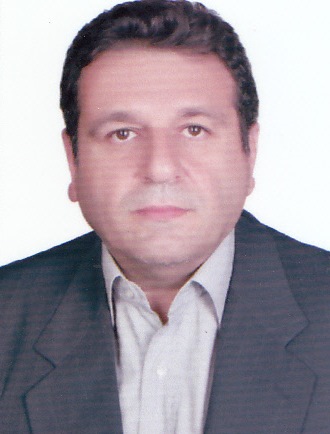 استاد دانشکده مهندسی معدن- دانشگاه تهرانمحمد نوع پرستفرآوری مواد معدنیتلفن دفتر:  +98 (21)82084265پست الکترونیکی: noparast@ut.ac.irتحصیلاتدکتری,1375,فرآوری مواد معدنی,مک گیل کانادا
زمینههای تخصصیو حرفهایسوابق کاري و فعالیت های اجراییفعالیت های علمیمقالات- Implementation of flotation to recover lead and barite from Komsheche Mine jig tailings. Faramarz Arash, Maleki Hassan, Noaparast Mohammad, Jozanikohan Golnaz, Noeparast Hanieh (2024)., Rudarsko-geološko-naftni zbornik, vol. 39(no.1 (2024): no. 67).

- Investigation of cigarette effect and elastic-plastic behaviour of green iron pellets on the roller screen efficiency. Asghari Mehrshad, Noaparast Mohammad, Jahani Chegeni Mohammad (2024)., ADVANCED POWDER TECHNOLOGY, 35(104321), 1-26.

- The optimization of the strontium compounds production, using celestine ore sample. Alishahi Ardalan, Noaparast Mohammad, Rezaei Ashani Ali, Hoseini Nasab Marzieh (2023)., Rudarsko-geološko-naftni zbornik, 38(No 4 (no 65)), 53-62.

- The effect of high voltage electric pulse on the coarse particle flotation of sulfur-bearing iron ore samples. SOLTANMOHAMMADI VAHID, Noaparast Mohammad, Aslani Soheila (2023)., International Journal of Mining and Geo-Engineering, 57(3), 315-321.

- A Comparative Study of Malonic and L-Glutamic Acids for Metal Leaching from Spent Lithium-Ion Batteries: Kinetic and Optimization Analysis. Sohbat zadeh Lale, Shafahi Tonkaboni Sead Zia Aldin, Noaparast Mohammad, Entezari-Zarandi Ali (2023)., Minerals, 13(1104), 1-21.

- Dissolution Kinetics of a Copper Oxide Ore Sample and Optimizing the Effective Parameters, Using Response Surface Methodology. Maleki Hassan, Chehreghani Sajjad, Noaparast Mohammad, Mirmohammadi Mirsaleh, Ghanbarzad Minoo (2023)., Rudarsko-geološko-naftni zbornik, 38(2), 75-85.

- Separation of molybdenite from chalcopyrite using ghaphene oxide as novel depressant. Namiranian Afshin, Noaparast Mohammad, Shafahi Tonkaboni Sead Zia Aldin (2023)., Archives of Mining Sciences, 68(1), 71-86.

- Optimization of flotation of the Qaleh Zari mine oxidized copper ore sample by the sequential sulfidation approach using the response method technique. Maleki Hassan, Noaparast Mohammad, Chehreghani Sajjad, Mirmohammadi Mirsaleh, Rezaei Ali (2023)., Rudarsko-geološko-naftni zbornik, 38(nO. 1 (2023): nO.62).

- Application of amino acids for gold leaching: Effective parameters and the role of amino acid structure. Sarvar Mojtaba, Shafahi Tonkaboni Sead Zia Aldin, Noaparast Mohammad, Badiei Ali Reza, Amiri Ahmad (2023)., JOURNAL OF CLEANER PRODUCTION, 391(136123), 136123.

- An Environmentally Friendly Method for Rrecovery of Metals from Cathode Material of Lithium-Ion Batteries using L-Glutamic, Malonic, and Ascorbic Acid. Sohbat zadeh Lale, Shafahi Tonkaboni Sead Zia Aldin, Noaparast Mohammad (2022)., Journal of Mining and Environment (JME),, 13(4), 1171-1188.

- Effect of air flow rate and froth depth on the flotation performance: An industrial case study in a 10 m&lt;sup&gt;3&lt;/sup&gt; cell. Ostadrahimi Mahdi, Farrohkpay Saeed, Pirmoradi Saeed, Noaparast Mohammad (2022)., Physicochemical Problems of Mineral Processing, 58(5), 1-8.

- Modelling of limestone calcination for optimisation of parallel flow regenerative shaft kiln (PFR), case study: Iran Alumina Plant. Mirzaei Hosseinali, Noaparast Mohammad, Abdollahi Hadi (2022)., Archives of Mining Sciences, 67(2), 209-222.

- The effect of high voltage electrical pulses on iron ore comminution to improve desulfurization flotation recovery. SOLTANMOHAMMADI VAHID, Noaparast Mohammad, Aslani Soheila (2022)., Physicochemical Problems of Mineral Processing, 58(4).

- Selective precipitation of iron from multi-element PLS produced by  atmospheric leaching of Ni-Co bearing laterite. Hosseini Nasab Marzieh, Noaparast Mohammad, Abdollahi Hadi (2022)., International Journal of Mining and Geo-Engineering, 56(2).

- Optimization of Pyrite Bio-Oxidation to Produce Ferric Reagent for Sphalerite Leaching. Ghassa Sina, Noaparast Mohammad, Shafahi Tonkaboni Sead Zia Aldin, Abdollahi Hadi, Gharib Fariborz, Magdouli Sara (2021)., Journal of Hazardous Toxic and Radioactive Waste, 26(1).

- Investigation on the effects of chemical pretreatment on the iron ore tailing dewatering. Momghaderi Hassan, Aghababaei Shadi, Gharabaghi Mahdi, Noaparast Mohammad, Albijanic Boris, Rezaei Ali (2021)., COLLOIDS AND SURFACES A-PHYSICOCHEMICAL AND ENGINEERING ASPECTS, 625(-), 126855.

- The effect of inorganic acids on reducing iron impurities during iron-rich laterite ore leaching. Hosseini Nasab Marzieh, Noaparast Mohammad, Abdollahi Hadi (2021)., International Journal of Mining and Geo-Engineering, 55(2).

- The Modeling and Optimization of Titanium Dioxide Extraction, Case study: The Slag Sample of Blast Furnace. Fattahpoor Mohsen, Noaparast Mohammad, Shafahi Tonkaboni Sead Zia Aldin, Jozanikohan Golnaz, Gharabaghi Mahdi (2021)., International Journal of Mining and Geo-Engineering, 55(1), 89-94.

- Direct and Indirect Bio-Leaching of Co and Ni from an Iron-Rich Laterite Ore using Delftia Acidovorans and Acidithiobacillus Ferrooxidans. Hoseini Nasab Marzieh, Noaparast Mohammad, Abdollahi Hadi (2021)., Journal of Mining and Environment (JME),, 12(3).

- Proving the existence of nanobubbles produced by hydrodynamic cavitation and their significant effects in powder flotation. Pourkarimi Ziaddin, Rezaei Bahram, Noaparast Mohammad, Nguyen A.V., Chehreh Chelgani Saeid (2021)., ADVANCED POWDER TECHNOLOGY, -(32).

- Modeling and Optimizing Aluminum Hydroxide Precipitation Process in Industrial Scale; case study: Iran Alumina Plant. Mirzaei Hosseinali, Noaparast Mohammad, Abdollahi Hadi (2021)., Journal of Mining and Environment (JME),, 12(2).

- The effect of chemical composition and burning temperature on pellet quality. Sardari Aref, Keshavarz Alamdari Eskandar, Noaparast Mohammad, Shafahi Tonkaboni Sead Zia Aldin (2020)., International Journal of Mining and Geo-Engineering, 54(1).

- Kinetics of two-step bioleaching of Ni and Co from iron rich-laterite using supernatant metabolites produced by Salinivibrio kushneri as halophilic bacterium. Hosseini Nasab Marzieh, Noaparast Mohammad, Abdollahi Hadi, Amozegar Mohammad (2020)., HYDROMETALLURGY, 195(1), 105387.

- Dissolution of Nickel and Cobalt from Iron-Rich Laterite Ores Using Different Organic Acids. Hosseini Nasab Marzieh, Noaparast Mohammad, Abdollahi Hadi (2020)., Journal of Mining and Environment (JME),, 1(1).

- Indirect bioleaching of Co and Ni from iron rich laterite ore, using metabolic carboxylic acids generated by P. putida, P. koreensis, P. bilaji and A. niger. Hosseini Nasab Marzieh, Noaparast Mohammad, Abdollahi Hadi, Amozegar Mohammad (2020)., HYDROMETALLURGY, 193(1), 105309.

- Dissolution optimization and kinetics of nickel and cobalt from iron‐rich laterite ore, using sulfuric acid at atmospheric pressure. Hosseini Nasab Marzieh, Noaparast Mohammad, Abdollahi Hadi (2020)., INTERNATIONAL JOURNAL OF CHEMICAL KINETICS, 1(1).

- A study on the effect of ultrasound irradiation as pretreatment method on flotation of sedimentary phosphate rock with carbonate-silicate gangue. Hasani Fatemeh, Noaparast Mohammad, Shafahi Tonkaboni Sead Zia Aldin (2019)., IRANIAN JOURNAL OF SCIENCE, -published on line: 24 october 2019(-).

- A Study on the Recovery of Titanium Dioxide from Blast Furnace Slags via Roasting and Acid Leaching. Fattahpoor Mohsen, Noaparast Mohammad, Shafahi Tonkaboni Sead Zia Aldin, Jozanikohan Golnaz, Gharabaghi Mahdi (2019)., International Journal of Mining and Geo-Engineering, 53(2).

- Investigating the effects of particle size and dosage of talc nanoparticles as a novel solid collector in Quartz flotation. Hajati Abdolmotalleb, Shafahi Tonkaboni Sead Zia Aldin, Noaparast Mohammad, Farrohkpay Saeed, Aslani Soheila (2019)., International Journal of Mining and Geo-Engineering, 53(1).

- Effect of slime and impurity removal as a pre-treatment stage using a low-grade zinc-oxide sample. Ramadi Aisan, Noaparast Mohammad, Shafahi Tonkaboni Sead Zia Aldin, Salsani Armin (2019)., Russian Journal of Non-Ferrous Metals, 60(5).

- Dissolution of aluminum from metakaolin with oxalic, citric and lactic acids. Karbalaei Saleh Danyal, Abdollahi Hadi, Noaparast Mohammad, Fallah Nosratabad Alireza (2019)., CLAY MINERALS, 28(1), 1-27.

- Dissolution of Al from metakaolin with carboxylic acids produced by Aspergillus niger, Penicillium bilaji, Pseudomonas putida, and Pseudomonas koreensis. Karbalaei Saleh Danyal, Abdollahi Hadi, Noaparast Mohammad, Fallah Nosratabad Alireza, Tuovinen Olli H. (2019)., HYDROMETALLURGY, 1(1).

- Recent developments in configuration design and optimization of mineral separation circuits; A Review. Radmehr Vahid, Shafahi Tonkaboni Sead Zia Aldin, Noaparast Mohammad, Abdollahi Hadi (2019)., International Journal of Mining and Geo-Engineering, 53(1).

- A molecular dynamics study on the wettability of graphene-based silicon dioxides (glass) surface. Mabudi Amir, Noaparast Mohammad, Gharabaghi Mahdi, Vasquez V.r. (2019)., COLLOIDS AND SURFACES A-PHYSICOCHEMICAL AND ENGINEERING ASPECTS, A 569(-).

- Prediction and optimization studies for bioleaching of molybdenite concenrate using artificial neural networksnd genetic algorithm. Abdollahi Hadi, Noaparast Mohammad, Shafahi Tonkaboni Sead Zia Aldin, Akcil Ata, Panda Sandeep, Hazrati Kashi Mohammad, Karimi Pouya (2019)., MINERALS ENGINEERING, 130(-).

- Polystyrene nanoparticles as a flotation collector:A molecular dynamics study. Mabudi Amir, Noaparast Mohammad, Gharabaghi Mahdi, Vasquez V.r. (2018)., JOURNAL OF MOLECULAR LIQUIDS, 275(----).

- Optimizing flotation circuit recovery by effective stage arrangements: A case study1. Radmehr Vahid, Shafahi Tonkaboni Sead Zia Aldin, Noaparast Mohammad, Abdollahi Hadi (2018)., Minerals, 8(417).

- A plant-scale validated MATLAB-based fuzzy expert system to control SAG mill circuits. Hadizadeh Mehdi, Farzanegan Akbar, Noaparast Mohammad (2018)., Journal of Process Control, 70(3).

- A beneficiation study on a low grade iron ore by gravity and magnetic separation. Akbari Hossein, Noaparast Mohammad, Shafahi Tonkaboni Sead Zia Aldin, Hajati Abdolmotalleb, Aghazadeh Sajjad, Akbari Hasan (2018)., Russian Journal of Non-Ferrous Metals, 59(4).

- Stage specialization for design and analysis of flotation circuits. Radmehr Vahid, Shafahi Tonkaboni Sead Zia Aldin, Noaparast Mohammad, Abdollahi Hadi (2018)., Journal of Mining and Environment (JME),, 1(1).

- Cerium Extraction from Solution by Adsorbing Colloid Flotation (ACF). Badri Rezgar, Noaparast Mohammad, Gharabaghi Mahdi (2018)., IRANIAN JOURNAL OF CHEMISTRY & CHEMICAL ENGINEERING-INTERNATIONAL ENGLISH EDITION, 37(6).

- Prediction model to estimate the specific energy and product particle size distribution of semi-autogenous mill. Razani Mohammad, Masoumi Abolfazl, Rezaeizadeh Masoud, Noaparast Mohammad (2018)., PROCEEDINGS OF THE INSTITUTION OF MECHANICAL ENGINEERS PART E-JOURNAL OF PROCESS MECHANICAL ENGINEERING, -(-), 095440891878340.

- Optimization of role of physical parameters in the filtration processing with focus on the fluid flow from pore. Momghaderi Hasan, Gharabaghi Mahdi, Noaparast Mohammad (2018)., MINERALS ENGINEERING, -(122).

- A comparative study of two-stage flotation of Zn and Pb oxide minerals using anionic, cationic, and mixed (cationic/anionic) collectors. Salehfard Meysam, Noaparast Mohammad, Shafahi Tonkaboni Sead Zia Aldin, Abdollahi Hadi (2018)., Journal of Mining and Environment (JME),, 1(1).

- A novel theory for energy considerations in breakage function. Zolghadri Majid, Noaparast Mohammad, Shafahi Tonkaboni Sead Zia Aldin (2018)., POWDER TECHNOLOGY, 331(----), 338-345.

- Recovery of coal particles from a tailing dam for environmental protection and economical beneficiations. Asghari Mehrshad, Noaparast Mohammad, Shafahi Tonkaboni Sead Zia Aldin, Ghassa Sina, Chehreh Chelgani Saeid (2018)., International Journal of Coal Science & Technology, 5(2), 253-263.

- Copper Recovery from Chalcopyrite Flotation Concentrate Using Mixed Mesophilic Strains Subjected to Microwave and Ultrasound Irradiation. Royaei Mehdi, Pourbabaee Ahmad Ali, Noaparast Mohammad (2018)., IRANIAN JOURNAL OF SCIENCE, 2(8).

- Response of low-grade gold ore to cyanidation and thiourea leaching. Olyaei Yaser, Noaparast Mohammad, Shafahi Tonkaboni Sead Zia Aldin, HAGHI HAMED, Amini Ahmad (2017)., PARTICULATE SCIENCE AND TECHNOLOGY, 37(1), 86-93.

- Moderate Thermophilic Bioleaching of Cu, Mo and Re from Molybdenite Concentrate: Effects of Silver Ion, Medium and Energy Sources. Abdollahi Hadi, Shafahi Tonkaboni Sead Zia Aldin, Noaparast Mohammad, Manafi Zahra (2017)., International Journal of Mining and Geo-Engineering, 51(2).

- The role of catalyst in chalcopyrite passivation during leaching. Salehi Sogra, Noaparast Mohammad, Shafahi Tonkaboni Sead Zia Aldin (2017)., International Journal of Mining and Geo-Engineering, 51(1).

- A study on the zinc sulfide dissolution kinetics with biological and chemical ferric reagents. Ghassa Sina, Noaparast Mohammad, Shafahi Tonkaboni Sead Zia Aldin, Abdollahi Hadi, Gharabaghi Mahdi, Boruomand Zohreh (2017)., HYDROMETALLURGY, 171(-), 362-373.

- مدل سازی تحلیلی از فرآیند بیولیچینگ توده ای (فروشویی زیستی). یعقوبی مقدم مهدی, شفائی تنکابنی سیدضیاء الدین, نوع پرست محمد, دولتی ارده جانی فرامرز (1396)., نشریه مهندسی معدن, 12(34).

- Bonded-particcle model calibration using response surface. Chehrehghani Sajjad, Noaparast Mohammad, Rezai Bahram, Shafahi Tonkaboni Sead Zia Aldin (2017)., PARTICUOLOGY, 32(-).

- Evaluating the Effect of Feed Particles Size and Their Hardness on the Particle Size Distribution of Semi-Autogenous (SAG) Mill’s Product. Razani Mohammad, Masoumi Abolfazl, Rezaeizadeh Masoud, Noaparast Mohammad (2017)., PARTICULATE SCIENCE AND TECHNOLOGY, -(-).

- Effective parameters on generation of nanobubbles by cavitation method for both flotation applications. Pourkarimi Ziaddin, Rezai Bahram, Noaparast Mohammad (2017)., Physicochemical Problems of Mineral Processing, 53(2).

- Supervisory Fuzzy Expert Controller for Sag Mill Grinding Circuits: Sungun Copper Concentrator. Hadizadeh Mehdi, Farzanegan Akbar, Noaparast Mohammad (2017)., Mineral Processing and Extractive Metallurgy Review, 38(3), 168-179.

- A Study on the Effects of Ultrasonic Irradiation as Pretreatment Method on High-Ash Coal Flotation and Kinetics. Ghadyani Azam, Noaparast Mohammad, Shafahi Tonkaboni Sead Zia Aldin (2017)., International Journal of Coal Preparation and Utilization, 1(1), 1-18.

- ارزیابی چیدمان مدارهای فلوتاسیون با تلفیق روش تحلیل مدار خطی و نمودار جریان سیگنال، در کارخانه مس قلعه زری. رادمهر وحید, شفائی تنکابنی سیدضیاء الدین, نوع پرست محمد, عبداللهی هادی (1395)., نشریه مهندسی معدن, 11(32).

- A New Experimental Approach to Improve the Quality of Low Grade Silica; The Combination of Indirect Ultrasound Irradiation with Reverse Flotation and Magnetic Separation. Haghi Hamed, Noaparast Mohammad, Shafahi Tonkaboni Sead Zia Aldin, Mirmohammadi Mirsaleh (2016)., Minerals, 6(4), 121.

- A mathematical model to simulate Heap (bio)-leaching process: An exact conceptual model, Homotopy theory and comparative insights with conventional methods. Yaghobi Moghaddam Mehdi, Shafahi Tonkaboni Sead Zia Aldin, Noaparast Mohammad, Doulati Ardejani Faramarz (2016)., International Journal of Modeling Simulation and Scientific Computing, 8(1), (1-26)1750018.

- Germanium separation and purification by leaching and precipitation. Bayat Saeid, Aghazadeh Sajjad, Noaparast Mohammad, Gharabaghi Mahdi, Taheri Behrooz (2016)., Journal of Central South University, 23(9), 2214-2222.

- بررسی آزمایشگاهی و عددی اثر پروفیل لاینر بر خردایش آسیای نیمه خودشکن مجتمع مس سرچشمه. رزانی محمد, معصومی ابوالفضل, رضایی زاده مسعود, نوع پرست محمد (1395)., مهندسی مکانیک مدرس, 16(7).

- Kinetics of chalcopyrite galvanic leaching using sulfate medium at low temperature in the Galvanox (TM) process. Salehi Sogra, Noaparast Mohammad, Shafahi Tonkaboni Sead Zia Aldin (2016)., International Journal of Mining and Geo-Engineering, 50(2).

- Bioleaching of a low grade sphalerite concentrate produced from tailings flotation. Vazifeh Mehrabani Javad, Shafahi Tonkaboni Sead Zia Aldin, Noaparast Mohammad, Mousavi Seid (2016)., International Journal of Mining and Geo-Engineering, 50(2).

- Response Surface Methodology (RSM) for Optimization of Chalcpyrite Concentrate Leaching with Silver-Coated Pyrite. Salehi Soghra, Noaparast Mohammad, Shafahi Tonkaboni Sead Zia Aldin (2016)., Physicochemical Problems of Mineral Processing, 52(2).

- Novel application of talc nanoparticles as collector in flotation. Hajati Abdolmotalleb, Shafahi Tonkaboni Sead Zia Aldin, Noaparast Mohammad, Farrokhpay S.., Aslani Soheila (2016)., RSC Advances, 6(100), 98096-98103.

- leaching optimisation of oxide copper ore from Meskani mine. Aghazadeh Sajjad, Olyaei Yaser, Noaparast Mohammad (2015)., International Journal of Mining and Mineral Engineering, 6(4).

- Synergism effect of collectors on copper recovery in flotation of copper smelting slags. Shamsi Mostafa, Noaparast Mohammad, Shafahi Tonkaboni Sead Zia Aldin, Gharabaghi Mahdi (2015)., Geosystem Engineering, 6(18), 1-12.

- Effect of grinding time on flotation recovery of copper smelting slags in Bardaskan district. Shamsi Mostafa, Noaparast Mohammad, Shafahi Tonkaboni Sead Zia Aldin, Gharabaghi Mahdi, Aslani Soheila (2015)., Journal of Mining and Environment (JME),, 6(2).

- Investigation of screening performance of banana screens using LIGGGHTS DEM solver. Jahani Mohammad, Farzanegan Akbar, Noaparast Mohammad (2015)., POWDER TECHNOLOGY, 283(-), 32-47.

- Optimization of uranium Adsorption Process using TOAFMNPs as a novel adsorbent from ..... Mansoori Nemat, Saberyan Kamal, Noaparast Mohammad (2015)., Oriental Journal of Chemistry, 31(1).

- Empirical model for bio-extraction of copper from low grade ore using response surface methodology. Yaghobi Moghaddam Mahdi, Shafahi Tonkaboni Sead Zia Aldin, Noaparast Mohammad, Doulati Ardejani Faramarz, Abdollahi Hadi, Ranjbar Mohammad Reza, Schaffie Mmm, Manafi Zahra (2015)., TRANSACTIONS OF NONFERROUS METALS SOCIETY OF CHINA, 25(12).

- An investigation of the corrosive wear of steel balls in grinding of sulphide ores. Azizi Asghar, Shafahi Tonkaboni Sead Zia Aldin, Noaparast Mohammad, Karamoozian Mohammad (2015)., International Journal of Mining and Geo-Engineering, 49(1).

- Acidic Leaching with Chlorate as Oxidizing Agent to Extract Mo and Re from Molybdenite Flotation Concentrate in a Copper Plant. Abdollahi Hadi, Noaparast Mohammad, Shafahi Tonkaboni Sead Zia Aldin, Manafi Zahra, Erust Ceren, Akcil Ata (2015)., SEPARATION SCIENCE AND TECHNOLOGY, 1(1), 150623140516001.

- Silver-catalyzed bioleaching of copper, molybdenum and rhenium from a chalcopyrite-molybdenite concenrate. Abdollahi Hadi, Noaparast Mohammad, Shafahi Tonkaboni Sead Zia Aldin, Manafi Zahra, Munoz Jesus A., Tuovinen Olli H. (2015)., International Biodeterioration and Biodegradation, 104(-).

- Hydrochemical characterisation of water quality in the sarcheshmeh copper complex, SE Iran. جان نثار ملکوتی سجاد, Shahhosseiny Majid, Doulati Ardejani Faramarz, Shafahi Tonkaboni Sead Zia Aldin, Noaparast Mohammad (2015)., Environmental Earth Sciences, 1(1), 1-20.

- Changes and emoval of different sulfur forms after chemical desulfurization by peroxyacetic acid on microwavw treated coals. Mesroghli Shaahin, Yperman J.., Jorjani Esmaeil, Vandewijngaaden J.., Reggers G.., Carleer R.., Noaparast Mohammad (2015)., FUEL, 154(-), 59-70.

- Evaluation of microwave treatment on coal structure and sulfur species by reductive pyrolysis-mass spectrometry method. Mesroghli Shaahin, Yperman J.., جرجانی اسماعیل, Carleer R.., Noaparast Mohammad (2014)., FUEL PROCESSING TECHNOLOGY, 131(2015).

- مدل سازی ریاضی فرآیندهای اکسایش پیریت و کالکوپیریت و انتشار آلودگی در باطله های فرآوری معدن مس سرچشمه. جانثار ملکوتی سجاد, دولتی ارده جانی فرامرز, شفائی تنکابنی سیدضیاء الدین, نوع پرست محمد (1393)., نشریه مهندسی معدن, 9(23).

- Optimization of Cyanidation Parameters to Increase the Capacity of Aghdarre Gold Ore. Ghobadi Bahman, Noaparast Mohammad, Shafahi Tonkaboni Sead Zia Aldin, Unesi Majid (2014)., Journal of Mining and Environment (JME),, 5(2), 121-128.

- Modeling the effects of ore properties on water recovery in the thickening process. یونسی مجید, Noaparast Mohammad (2014)., International Journal of Minerals Metallurgy and Materials, 21(9), 851.

- Adsortion of U(VI) from aqueous solution by Triocthylamine (TOA) functionalized .... Mansoori Nemat, Saberyan Kamal, Noaparast Mohammad (2014)., Journal of Advances in Chemistry, 10(3).

- Adsorption of vanadium (V) from acidic solutions by using octylamine functionalized magnetite nanoparticles as a novel adsorbent. Kordparjaei Masomeh, Noaparast Mohammad, صابریان کمال (2014)., KOREAN JOURNAL OF CHEMICAL ENGINEERING, 31(12).

- Nickle extraction from low grade laterite by agitation leaching at atmospheric pressure. Fatahi Mohammad Reza, Noaparast Mohammad, Shafahi Tonkaboni Sead Zia Aldin (2014)., International Journal of Mining Science and Technology, 24(1), 543-548.

- The effect of ore properties on the characterization of suspention in settling and compression. یونسی مجید, Noaparast Mohammad, جرجانی اسماعیل (2014)., International Journal of Mining and Geo-Engineering, 48(1), 101-114.

- The role of ore properties in thichening process. Unesi Majid, Noaparast Mohammad, Shafahi Tonkaboni Sead Zia Aldin, Jorjani Esmaeil (2014)., Physicochemical Problems of Mineral Processing, 50(2).

- Separation of hafnium and zircinium using TBP modified ferromagnetic nanoparticles: Effects of acid and metals concentrations. Aliakbari Mohsen, Saberyan Kamal, Noaparast Mohammad, Abdollahi Hadi, Akcil Ata (2014)., HYDROMETALLURGY, 146(1), 72-75.

- The effect of different additives and medium on the bioleaching of molybdenite for Cu and Mo extraction using mix mesophilic microorganism. Abdollahi Hadi, Shafahi Tonkaboni Sead Zia Aldin, Noaparast Mohammad, Manafi Zahra, Aslan Nnn, Akcil A.. (2014)., International Journal of Mining and Geo-Engineering, 47(1).

- Mesophilic and thermophilic bioleaching of copper from a chalcopyrite-containing molybdenite concentrate. Abdollahi Hadi, Noaparast Mohammad, Manafi Zahra, Niemela Sepo, Tuovinen Olli (2014)., INTERNATIONAL JOURNAL OF MINERAL PROCESSING, 128(1), 25-32.

- Removal of copper from molybdenite concentrate by mesophilic and extreme thermophilic microorganisms. Abdollahi Hadi, Manafi Zahra, Shafahi Tonkaboni Sead Zia Aldin, Noaparast Mohammad, Manafi Moorkani Navid (2013)., International Journal of Mining Science and Technology, 1(1).

- Geochemical and Mineralogical characterization of a Pyritic waste pile at te Anjir Tangeh washing plant, Zirabm Northern Iran. Shahhosseiny Majid, Doulati Ardejani Faramarz, Shafahi Tonkaboni Sead Zia Aldin, Noaparast Mohammad, Hamidi Dariush (2013)., Mine Water and the Environment, 32(2).

- بررسی بازیابی روی موجود در سد باطله معدن سرب و روی کوشک به روش ژئوکوت. وظیفه مهربانی جواد, نوع پرست محمد, شفائی تنکابنی سیدضیاء الدین, موسوی سید محمد (1392)., نشریه مهندسی معدن, 8(20).

- Modeling and Optimizing the corrosive wear of steel balls in ball grinding mill. Azizi Asgar, Shafahi Tonkaboni Sead Zia Aldin, Noaparast Mohammad, Karamoozian Mohammad (2013)., Iranian Journal of Materials Science and Engineering, 10(4), 1-14.

- A developed approach based on grinding time to determine ore comminution properties. Saeidi Negar, Noaparast Mohammad, Azzizi Daruish, Aslani Soheila, Ramadi Aisan (2013)., Journal of Mining and Environment (JME),, 4(2), 105-112.

- Bioleaching of high pyrite carbon-rich sphalerite prefloation tailings. Vazifeh Mehrabani Javad, Shafahi Tonkaboni Sead Zia Aldin, Noaparast Mohammad, Mousavi Seid Mohammad (2013)., Environmental Earth Sciences, 71(11), 4675-4682.

- Galvanic interaction between chalopyrite and pyrite with low alloy and high carban chromium steel ball. عزیزی رامین, Shafahi Tonkaboni Sead Zia Aldin, Noaparast Mohammad, Karamoozian Mohammad (2013)., E-Journal of Chemistry, 1(1), 1-9.

- Characterization of the Sarcheshmeh copper mine tailings, Kerman province, southeast of Iran. Jannesar Malakooti Sajjad, Shafahi Tonkaboni Sead Zia Aldin, Noaparast Mohammad, Doulati Ardejani Faramarz, Naseh Reza (2013)., Environmental Earth Sciences, 71(5), 2267-2291.

- استخراج وانادیم از محلول اسیدی با استفاده از استخراج کنندههای آلامین 336 و اکتیل آمین با پایه نانوذرات مغناطیسی بدون پوشش. کرد پریجانی معصومه, صابریان کمال, نوع پرست محمد, شفائی تنکابنی سیدضیاء الدین (1392)., نشریه مهندسی معدن, 8(18).

- bioleaching of sphalerite sample from Kooshk lead-zinc tailing dam. Vazifeh Mehrabani Javad, Shafahi Tonkaboni Sead Zia Aldin, Noaparast Mohammad, موسوی مجتبی, Rajaei Mohammad (2013)., TRANSACTIONS OF NONFERROUS METALS SOCIETY OF CHINA, 23(1), 3763-3769.

- Bio-dissolution of Cu Mo and Re from molybdenite concentrate using mix mesophilic microorganism in shake flask.  Hadi Abdollahi, Shafahi Tonkaboni Sead Zia Aldin, Noaparast Mohammad,  Zahra Manafi,  Nezvat Aslan (2013)., TRANSACTIONS OF NONFERROUS METALS SOCIETY OF CHINA, 23(1), 219-230.

- Implementation of flotation and gravity separation, to process Changarzeh sulfide - oxide lead ore.  Avishan Atrafi,  Hayede Hodjatoleslami, Noaparast Mohammad, Shafahi Tonkaboni Sead Zia Aldin,  Ali Ghorbani (2012)., Journal of Mining and Environment (JME),, 3(2), 79-87.

- Modeling and optimization of low - grade Mn bearing ore leaching using response surface methodology and central composite rotatable design.  Dariush Azizi, Shafahi Tonkaboni Sead Zia Aldin, Noaparast Mohammad,  Hadi Abdollahi (2012)., TRANSACTIONS OF NONFERROUS METALS SOCIETY OF CHINA, 22(9), 2295-2305.

- The effect of Dimentionless Parameters on Coal Flotation.  Behzad Shahbazi,  Bahram Rezai,  Seyed Mohammad Javad Koleini, Noaparast Mohammad (2012)., International Journal of Coal Preparation and Utilization, 32(4), 157-168.

- مدلسازی توان مصرفی آسیای نیمه خودشکن کارخانه پرعیارکنی 2 مجتمع مس سرچشمه با استفاده از روش SPI. نوع پرست محمد,  محمد جهانی, فرزانگان اکبر,  غلامرضا لنگری زاده (1391)., علوم و مهندسی جداسازی, 4(2), 49-63.

- The Empirical Prediction of Gas Dispersion Parameters on Mechanical Flotation Cells.  Behzad Shahbazi,  Bahram Rezai,  Seyed Mohammad Javad Koleini, Noaparast Mohammad (2012)., Engineering, 4(1), 11-17.

- تعیین و بزرگ مقیاس کردن ثابت نرخ سینتیک خردایش کانسنگ آهن آبرفتی سنگان.  قربان ارجمند, شفائی تنکابنی سیدضیاء الدین, نوع پرست محمد, فرزانگان اکبر,  نعیمه غفاری توران (1390)., نشریه مهندسی معدن, 6(13), 61-69.

- A Method to Determine the Ball Filling in Miduk Copper Cpncentrator SAG Mill.  Ali Kamali Moaveni, Noaparast Mohammad,  Bahram Rezai (2011)., International Journal of Mining and Geo-Engineering, 45(1), 15-19.

- Coal Recycling from Tailings using Flotation with 2 - Level Experimental Design Techniques.  Sajjad Jannesar Malakooti,  Amin Joudaki, Shafahi Tonkaboni Sead Zia Aldin, Noaparast Mohammad, Aslani Soheila,  Golnaz Jozanikohan,  Ali Ghorbani (2011)., International Journal of Green Nanotechnology: Materials Science and Engineering, 45(1), 1-13.

- انحلال باکتریایی پیریت به منظور تولید یون فریک.  علی زرین پور,  اسماعیل دره زرشکی, نوع پرست محمد, شفائی تنکابنی سیدضیاء الدین,  زهرا منافی (1390)., علوم و مهندسی جداسازی, 3(1), 1-7.

- Double reverse flotation of a very low grade sedimentary phosphate rock rich in carbonate and silicate.  Mohammad Mohammadkhani, Noaparast Mohammad, Shafahi Tonkaboni Sead Zia Aldin,  Iman Amini,  Ahmad Amini,  Hadi Abdollahi (2011)., INTERNATIONAL JOURNAL OF MINERAL PROCESSING, 100(3,4), 157-165.

- Evaluation of the replacement of NaCN with acidithiobacillus ferrooxdans in the flotation of high - pyrite low - grade lead - zinc ore.  جواد وظیفه مهربانی,  سید محمد موسوی, Noaparast Mohammad (2011)., SEPARATION AND PURIFICATION TECHNOLOGY, 2(80), 202-208.

- مقایسه نتایج شبیه سازی مدار آسیای گلوله ای سه چاهون با نرم افزار های MODSIM COMSIM BMCS.  لیلا پرنده,  علی دهقانی,  مهدی خسروی, نوع پرست محمد (1390)., نشریه مهندسی معدن, 6(11), 35-41.

- A novel approach to optimize grinding circuits - modelling strategy to monitor ball mill particle size distribution data at Lakan plant.  Abdolmotalleb Hajati,  Seyyed Ziaeddin Shafaei Tonekaboni, Noaparast Mohammad (2011)., IRANIAN JOURNAL OF SCIENCE AND TECHNOLOGY, TRANSCATION B: ENGINEERING, 35(2), 85-100.

- A novel approach to optimize grinding circuits-modelling strategy to monitor ball mill particle size distribution data at Lakan plant1.  A Hajati, Shafahi Tonkaboni Sead Zia Aldin, Noaparast Mohammad (2011)., Iranian Journal of Science Technology Transaction B Engineering, 35(1), 85-100.

- Application of SPI for Modeling energy consumption in Sarcheshmeh SAG and Ball Mills.  Mohamad Jahani, Noaparast Mohammad, Farzanegan Akbar,  Gholamreza Langarizadeh (2011)., Journal of Mining and Environment (JME),, 2(1), 27-40.

- Influence of flotation parameters on decreasing sulfur and phosphorus content in the GOL - e - GOHAR iron ore concentrate.  Vahid Soltanmohammadi, Noaparast Mohammad,  Amir Hossein Kohsari,  Farshid Zamani (2011)., Physicochemical Problems of Mineral Processing, 46(2011), 173-190.

- Mineralogical and sink - float studis of Jajarm low - grade bauxite.  Mohammad Zarbayani,  Esmaeil Jorjani, Mirmohammadi Mirsaleh,  Mohammad Taghi Shadloo, Noaparast Mohammad (2010)., International Journal of Minerals Metallurgy and Materials, 17(3), 251-256.

- Process optimization and modelling of sphalerite flotation from a low - grade Zn - Pb ore using response surface methodology.  J V Mehrabani, Noaparast Mohammad,  Seyed Mohamad Mousavi,  Reza Dehghan,  Ali Ghorbani (2010)., SEPARATION AND PURIFICATION TECHNOLOGY, 72(3), 242-249.

- Depression of pyrite in the flotation of high pyrite low-grade lead–zinc ore using Acidithiobacillus ferrooxidans.  J V Mehrabani, Noaparast Mohammad,  S M Mousavi,  R Dehghan,  E Rasooli,  H Hajizadeh (2010)., MINERALS ENGINEERING, 1(23), 10-16.

- application of response surface method and contral composit design for modeling and optimization of gold amd silver recovery in cyanidation process.  Poya Karimi,  Hadi Abdollahi,  Nezvat Aslan, Noaparast Mohammad, Shafahi Tonkaboni Sead Zia Aldin (2010)., Mineral Processing and Extractive Metallurgy Review, 32(1), 1-16.

- The Arghash Gold Ore Sample Treatment.  A Mahmoudi, Aslani Soheila,  Ali Ghorbani, Noaparast Mohammad (2010)., IRANIAN JOURNAL OF SCIENCE AND TECHNOLOGY, TRANSCATION B: ENGINEERING, 34(B5), -.

- Tailings Management and leaching kinetics in iron removal from Kaolin washing plants Tailings.  Mahdi Gharabaghi,  Bahram Rezai,  Mahdi Irannajad, Noaparast Mohammad (2010)., SEPARATION SCIENCE AND TECHNOLOGY, 45(3), 427-432.

- شبیه سازی مدار خردایش کارخانه فسفاتاسفوردی توسط نرم افزار BMCS.  ضیاءالدین پورکریمی,  علی دهقانی احمدآبادی, نوع پرست محمد,  سید ضیاءالدین شفایی,  محمدرضا سلطانی (1388)., دانشکده فنی دانشگاه تهران, 43(3), 239-248.

- تاثیر شرایط مختلف فلوتاسیون بر بازیابی کانه های اکسیده سرب و روی معدن گوشفیل.  امیر خیرآبادی, نوع پرست محمد, اصلانی سهیلا,  علی قربانی (1388)., دانشکده فنی دانشگاه تهران, 43(3), 249-257.

- بررسی عملکرد هیدروسیکلون های اولیه و ثانویه مدار خردایش کارخانه فسفات اسفوردی.  علی دهقانی احمدآبادی,  ضیاءالدین پورکریمی, نوع پرست محمد (1388)., دانشکده فنی دانشگاه تهران, 43(3), 259-269.

- مطالعه و بررسی پرعیارسازی کانسنگ سولفیدی - اکسیدی سرب کم عیار به روش های فلوتاسیون و ثقلی.  گلناز جوزانی کهن,  هایده حجت الاسلامی,  سیدضیاالدین شفایی تنکابنی,  آویشن عطرفی,  علی قربانی, نوع پرست محمد (1388)., نشریه مهندسی معدن, 4(8), 39-49.

- Leaching and Kinetic Modelling of Low - grade Calcareous Sphalerite in acidic ferric chloride Solution.  Reza Dehghan, Noaparast Mohammad, Kolah Douzan Mohammad (2009)., HYDROMETALLURGY, 96(4), 275-282.

- Hydrodynamic and kinetic characterization of industrial columns in rougher circuit.  Mohammad Massinaei, Kolah Douzan Mohammad, Noaparast Mohammad,  Manoochehr Oliazadeh,  J Yianatos,  Reza Shamsadini,  Ali Yarahmadi (2009)., MINERALS ENGINEERING, 22(4), 357-365.

- Froth zone characterization of an industrial floattion column in rougher circuit.  Mohammad Massinaei, Kolah Douzan Mohammad, Noaparast Mohammad,  Manoochehr Oliazadeh,  J Yianatos,  Mli Yarahmadi (2009)., MINERALS ENGINEERING, 22(3), 272-278.

- Occurrence mechanism of silicate and aluminosilicate minerals in Sarcheshmeh copper flotation concentrate. Noaparast Mohammad,  A Eslami,  E Jorjani,  H R Barkhordari (2009)., International Journal of Minerals Metallurgy and Materials, 16(5), 494-499.

- A Novel Semiautogenous mill liner wear kinetics model.  Mohammad Karamoozian,  Seyed Ziaedin Shafaei,  Reza Kakaie, Noaparast Mohammad,  Sedigheh Zeidabadi (2009)., International Journal of Applied Engineering Research, -(---), -.

- Determination of optimum conditions to remove sulfur and phosphor from Go; - e - Gohar iron ore concentrate.  Vahid Soltanmohammadi, Noaparast Mohammad,  Amir Hossien Kohsari,  Farshid Zamani (2009)., IRANIAN JOURNAL OF SCIENCE AND TECHNOLOGY, TRANSCATION B: ENGINEERING, 33(B3), 267-278.

- Statistical evaluation and optimization of factors affacting the leaching performance of a spalerite concentrate.  Reza Dehghan Simkani, Noaparast Mohammad, Kolah Douzan Mohammad,  Mohammad Mousavi (2008)., INTERNATIONAL JOURNAL OF MINERAL PROCESSING, 89(1-4), 9-16.

- Evaluation of grinding circuit performance in Esfordi Phosphate Processing plant.  Esmaeil Janjani,  Seyed Ziaodin Shafaeei,  Ziyaoddin Pourkarimi,  Ali Dehghan Ahmadabadi, Noaparast Mohammad (2008)., IRANIAN JOURNAL OF SCIENCE AND TECHNOLOGY, TRANSCATION B: ENGINEERING, 32(B4), 415-424.

- بهینه سازی پارامترهای موثر در فروشوئی اسیدی نمونه کانسنگ اورانیوم دار خشومی.  فرزانه رحمتی, نوع پرست محمد,  علی حسین علاقبند (1386)., نشریه مهندسی معدن, 2(3), 31-39.

- تاثیر ابعاد سرند کنترل در پیش بینی اندیس کار باند.  بهرام رضایی, نوع پرست محمد,  مهدی نورمحمدی (1386)., مجله بین المللی علوم مهندسی, 18(4), 65-69.

- Mixing characteristics of industrial columns in rougher circuit.  Mohammad Massinaei, Kolah Douzan Mohammad, Noaparast Mohammad,  Manoochehr Oliazadeh,  Mehdi Sahafipour,  Jimz Finch (2007)., MINERALS ENGINEERING, 20(15), 1360-1367.

- LAR MOUNTAIN PHOSPHATE ORE PROCESSING USING FLOTATION APPROACH.  Mehdi Gharabagh, Noaparast Mohammad,  Szs Tonkaboni (2007)., IRANIAN JOURNAL OF SCIENCE, 31(B4), 447-450.

- STUDY ON THE GRINDABILITY OF BALL MILL IN ESFORDI PHOSPHATE PROCESSING PLANT.  Ziyaedin Pourkarimi,  Dehghani Amadabadi, Noaparast Mohammad,  Seyed Ziyaedin Shafaei,  Esmail Jorjani (2007)., ICASTOR Journal of Engineering, 2(1), 45-55.

- مقایسه روش های ثقلی و مغناطیسی با سیانوراسیون جهت پرعیارسازی کانسنگ های غیر مقاوم طلا. نوع پرست محمد,  رحمان احمدی,  منوچهر اولیازاده (1385)., مجله بین المللی علوم مهندسی, 17(3), 75-83.

- A study of Liner/Lifter Wear in Chadormalu Semi - Autogenous Mills. Noaparast Mohammad,  Babak Fotoohi (2006)., IRANIAN JOURNAL OF SCIENCE AND TECHNOLOGY, TRANSCATION B: ENGINEERING, 30(3B), 401-412.

- Hardgrove Index Estimation of Ccoal, Using its Characteristics and Sink - Float Data. Noaparast Mohammad,  H Hendizadeh (2005)., AMIRKABIR INTERNATIONAL JOURNAL OF ELECTRICAL AND ELECTRONIC ENGINEERING, 16(62-C), 137-141.

- بررسی کاهش اکسید آهن در سیلیس معدن قرمز آباد به روش فلوتاسیون. نوع پرست محمد, کلاه دوزان محمد,  رجب اصغری (1383)., مجله بین المللی مهندسی صنایع و مدیریت تولید, 15(5), -33-43.

- تعیین رابطه بین قابلیت خردایش باندو هاردگرو بر مبنای مطالعات آزمایشگاهی.  بهرام رضایی, نوع پرست محمد,  مسعودغراوی,  مهدی نورمحمدی (1383)., امیرکبیر, 19(59), 84-90.

- Enrichment of a Hard - Rock Gold ore using Flotation and Cyanidation.  Babak Fotoohi, Noaparast Mohammad,  Manoochehr O'lia Zadeh (2004)., Iranian Journal of Materials Science and Engineering, 1(4), 39-46.

- کاربرد فلوتاسیون در پرعیارسازی ذرات ریز کانسنگهای کم عیار منگنز. اولیازاده خوراکچی منوچهر, نوع پرست محمد, دهقان سیمکانی رضا (1381)., استقلال, سال 21(2).

- تاثیر تغییرات سرند کنترل در محاسبه ضریب اندیس کار مواد معدنی. نوع پرست محمد, دلاوریان مریم (1380)., دانشکده فنی دانشگاه تهران, 35(3).

کنفرانس ها- کاهش خاکستر نمونه زغالسنگ آق دربند با استفاده از روش واسطه سنگین و میز لرزان. چمنت محسن, موسوی سید مهبد, نوع پرست محمد, شفائی تنکابنی سیدضیاء الدین, جوزانی کهن گلناز (1402)., دوازدهمین کنفرانس مهندسی معدن ایران, 2-3 بهمن, اصفهان, IRAN.

- پرعیارسازی نمونه سد باطله کارخانه فرآوری معدن آهن تگ زاغ. زارع علی, نوع پرست محمد, دهقان سعید (1402)., دوازدهمین کنفرانس مهندسی معدن ایران, 2-3 بهمن, اصفهان, IRAN.

- بررسی جذب کلکتور و تاثیر آن بر تر شوندگی سطح کوارتز با استفاده از دینامیک مولکولی. هاشمی شرمین, نوع پرست محمد,  امیر معبودی (1402)., دوازدهمین کنفرانس مهندسی معدن ایران, 2-3 بهمن, اصفهان, ایران.

- پرعیارسازی نمونه کانسنگ فسفات رسوبی کوه لار به روش فلوتاسیون. رمادی آیسان, ملکی فاطمه, نوع پرست محمد, شفائی تنکابنی سیدضیاء الدین, قراباغی مهدی (1402)., دوازدهمین کنفرانس مهندسی معدن ایران, 2-3 بهمن, اصفهان, ایران.

- مدلسازی توزیع زمان ماند تجهیزات فرآوری مواد معدنی با استفاده از روش جستجوی الگوریتم ژنتیک. علی بابایی جواد, نوع پرست محمد, کارآموزیان محمد (1402)., اولین کنفرانس بین المللی تحقیقات بنیادین در مهندسی متالورژی، مکانیک و معدن, 25-25 مهر, تهران, IRAN.

- بررسی اثر جذب کلکتور دو دسیل آمین بر روی سطح 001 کوارتز و اثرات آن بر روی ترشوندگی سطح این کانی با استفاده از دینامیک مولکولی. هاشمی شرمین, نوع پرست محمد,  امیر معبودی (1402)., اولین کنفرانس بین المللی تحقیقات بنیادین در مهندسی متالورژی، مکانیک و معدن, 25-25 مهر, تهران, IRAN.

- اثرات لیچینگ طلا با استفاده از سیانید بر محیط زیست. محرومی مصطفی, دولتی ارده جانی فرامرز, نوع پرست محمد (1402)., سومین کنفرانس ملی معدنکاری و صنایع معدنی سبز ایران, 19-19 شهریور, زنجان, ایران.

- اثرات زیست محیطی ناشی از فلوتاسیون و تولید کنسانتره سرب. محسنی ونداد, محتاط یاسمن, رضایی آشنی علی, نوع پرست محمد (1402)., سومین کنفرانس معدنکاری و صنایع معدنی سبز ایران, 19-19 شهریور, زنجان, ایران.

- جدایش مولیبدنیت از کالکوپیریت به کمک اکسید گرافن به عنوان بازداشت کننده در فرآیند فلوتاسیون. نمیرانیان افشین, نوع پرست محمد, شفائی تنکابنی سیدضیاء الدین (1402)., یازدهمین کنفرانس مهندسی معدن ایران و هفتمین کنگره بین المللی معدن و صنایع معدنی, 9-11 اردیبهشت, تهران, ایران.

- Optimization of sulfidation flotation of Qaleh Zari mine oxidized copper ore sample using response surface method technique. [] [], Noaparast Mohammad, حقیر چهره قانی سجاد, Rezaei Ali (2023)., 11th Iranian Mining Engineering Conference and 7th International Mine & Mining Industries Congress, 30 May-1 June, Tehran, IRAN.

- بررسی جذب اکسید گرافن بر روی کالکوپیریت بعنوان بازداشت کننده جدید در جداسازی مولیبدنیت از کالکوپیریت. نمیرانیان افشین, نوع پرست محمد, شفائی تنکابنی سیدضیاء الدین (1401)., 41 چهل و یکمین گردهمایی (همایش ملی) علوم زمین, 2-3 بهمن, تهران, IRAN.

- بررسی فرآیند بازداشت کالکوپیریت توسط اکسید گرافن در فلوتاسیون مولیبدنیت. نمیرانیان افشین, نوع پرست محمد, شفائی تنکابنی سیدضیاء الدین (1400)., سومین کنفرانس ملی فناوری های معدنکاری ایران, 18-19 بهمن, یزد, ایران.

- بررسی پوشش سطح آبدوست (001) کوارتز توسط نانو ذرات آبران و تاثیر آن در تغییرات آبگریزی سطح با استفاده از شبیه سازی دینامیک مولکولی. هاشمی شرمین, نوع پرست محمد,  امیر معبودی (1400)., سومین کنفرانس بین اماللی مهندسی متالورژی، مکانیک و معدن, 29-29 دی, تهران, ایران.

- حذف فلزات سرب و کبالت از محلول¬های سنتزی توسط پرلیت منبسط شده. شعیبی وحیده سادات, نوع پرست محمد, عبداللهی هادی, برومند زهره (1399)., سی و نهمین کنگره ملی و چهارمین کنگره بین المللی علوم زمین, 4-5 بهمن, تهران, ایران.

- شناسایی فازهای طلا دار کانسنگ مس معدن دره زرشک با روش لیچینگ تشخیص. لطفی علی رضا, شفائی تنکابنی سیدضیاء الدین, نوع پرست محمد, استادرحیمی مهدی (1399)., نهمین کنفرانس مهندسی معدن ایران و ششمین کنگره بین المللی معدن و صنایع معدنی, 3-5 بهمن, تهران, ایران.

- بررسی تاثیر پارامتر pHو تعداد مراحل شستشو در حذف ناخالصی های باطله PZ5110/MIحاوی زیرکونیم به روش اسیدشویی کنترل شده. هاشمی میرمحمد, نوع پرست محمد, صابریان کمال (1399)., هفتمین کنگره شیمی و مهندسی شیمی ایران با تاکید بر فن آوریهای بومی ایران, 30-31 مرداد, تهران, ایران.

- بررسی فرآیند فیلتراسیون از باطله های کارخانه فرآوری آهن به روش آزمایشگاهی خوراک دهی از سطوح جانبی. مام قادری حسن, آقابابایی شادی, قراباغی مهدی, نوع پرست محمد (1398)., هشتمین کنفرانس مهندسی معدن ایران, 30دی-1بهمن, بیرجند, ایران.

- بررسی نقش NaCl در لیچینگ شیمیائی لاتریت با استفاده از اسیدهای آلی و معدنی. حسینی نسب مرضیه, نوع پرست محمد, عبداللهی هادی (1398)., هشتمین کنفرانس مهندسی معدن ایران, 30دی-1بهمن, بیرجند, ایران.

- بررسی فرآوری نمونه کانسنگ مس اکسیدی معدن آباتی خوی به روش لیچینگ. مهربانی مطلق نگار, نوع پرست محمد, فاطمی نیا علی (1398)., هشتمین کنفرانس مهندسی معدن ایران, 30دی-1بهمن, بیرجند, ایران.

- بهینه سازی پارامترهای موثر در لیچینگ مهمترین منبع اکسیدی حاوی نیکل و کبالت با استفاده از نرم افزار Design Expert 7. حسینی نسب مرضیه, نوع پرست محمد, عبداللهی هادی (1398)., هشتمین کنفرانس مهندسی معدن ایران, 30دی-1بهمن, بیرجند, ایران.

- مقایسه اسید سولفوریک زیستی با اسید آلی زیستی به عنوان عامل انحلال نیکل و کبالت از لاتریتهای پرآهن. حسینی نسب مرضیه, نوع پرست محمد, عبداللهی هادی (1398)., هشتمین کنفرانس مهندسی معدن ایران, 30دی-1بهمن, بیرجند, ایران.

- مطالعه تاثیر استفاده از روش های تلفیقی فرآوری کانسنگ مهدی آباد در کاهش اثرات زیست محیطی. رمادی آیسان, نوع پرست محمد (1398)., دومین کنفرانس معدنکاری و صنایع معدنی سبز ایران, 27-27 آبان, زنجان, ایران.

- آنالیز مسیر: یک ویژگی کلید طراحی شبکه های جدایش کانه های کمپلکس. رادمهر وحید, شفائی تنکابنی سیدضیاء الدین, نوع پرست محمد, عبداللهی هادی (1397)., هفتمین کنفرانس مهندسی معدن ایران و پنجمین کنگره بین‌المللی معدن و صنایع معدنی, 12-13 مهر, تهران, ایران.

- سیستم کنترل خبره فازی برای مدارهای آسیاهای خودشکن و نیمه خودشکن. هادیزاده مهدی, فرزانگان اکبر, نوع پرست محمد (1397)., هفتمین کنفرانس مهندسی معدن ایران و پنجمین کنگره بین‌المللی معدن و صنایع معدنی, 12-13 مهر, تهران, ایران.

- The application of ultrasonic waves for flotation of sedimentary phosphate from Lar Mountain deposit. Hasani Fatemeh, Noaparast Mohammad, Shafahi Tonkaboni Sead Zia Aldin (2018)., The 36th National and 3rd International Geosciences Congress, 25-27 February, Tehran, Iran.

- تحلیل پرعیارسازی باطله های کارخانه تغلیظ دندی به روش فلوتاسیون. اسماعیلی فیروز, نوع پرست محمد, کلاهدوزان محمد (1396)., دومین کنفرانس بین المللی مهندسی معدن و علوم زمین, 23-23 مرداد, تهران, ایران.

- مقایسه روشهای فیزیکی و فلوتاسیون در پرعیارسازی باطله های کارخانه تغلیظ دندی. اسماعیلی فیروز, نوع پرست محمد, کلاه دوزان محمد (1396)., دومین کنفرانس بین المللی مهندسی معدن و علوم زمین, 23-23 مرداد, تهران, ایران.

- شبیه سازی سرندهای موزی با روش  DEM و بررسی پارامترهای طراحی در مقیاس آزمایشگاهی. اسعدی طاهره,  محمد جهانی, فرزانگان اکبر, نوع پرست محمد, شفائی تنکابنی سیدضیاء الدین (1395)., سی و پنجمین گردهمایی ملی علوم زمین, 1-3 بهمن, تهران, ایران.

- بررسی پارامترهای مؤثر بر فیلتراسیون باطلههای کارخانه سنگ آهن به روش فیلتراسیون فشاری. مام قادری حسن, قراباغی مهدی, نوع پرست محمد, رضایی علی (1395)., سمینار تخصصی فرآوری مواد معدنی, 1-1 آبان, تهران, ایران.

- بررسی عوامل موثر بر بازیابی مس از سرباره های ذوب منطقه بردسکن با روش فلوتاسیون. شمسی مصطفی, نوع پرست محمد, شفائی تنکابنی سیدضیاء الدین, قراباغی مهدی (1395)., چهارمین کنگره بین المللی معدن و صنایع معدنی ایران و ششمین کنفرانس مهندسی معدن ایران, 16-18 مهر, تهران, ایران.

- مطالعات خواص سنجی نمونه کانسنگ کم عیار مس قلعه زری. هاشمی شرمین, نوع پرست محمد, شفائی تنکابنی سیدضیاء الدین (1395)., چهارمین کنگره بین المللی معدن و صنایع معدنی ایران و ششمین کنفرانس مهندسی معدن ایران, 16-18 مهر, تهران, ایران.

- کنترل کننده فازی بر اساس مدل برای آسیای نیمه خودشکن. هادی زاده مهدی, فرزانگان اکبر, نوع پرست محمد (1395)., چهارمین کنگره بین المللی معدن و صنایع معدنی ایران و ششمین کنفرانس مهندسی معدن ایران, 16-18 مهر, تهران, ایران.

- بررسی آزمایشگاهی اثر اندازه گلوله و قطر آسیا بر خردایش و دانه بندی محصول آسیای نیمه خودشکن مجتمع مس سرچشمه. رزانی محمد, معصومی ابوالفضل, رضایی زاده مسعود, نوع پرست محمد (1395)., چهارمین کنگره بین المللی معدن و صنایع معدنی ایران و ششمین کنفرانس مهندسی معدن ایران, 16-18 مهر, تهران, ایران.

- DEM SIMULATION OF SCREENING OPERATION OF BANANA ‎SCREENS BY LIGGGHTS: EFFECT OF DESIGN PARAMETERS. Jahani Mohammad, Farzanegan Akbar, Noaparast Mohammad, Shafahi Tonkaboni Sead Zia Aldin (2016)., International Mineral Processing Symposium (IMPS), 19-21 October, İSTANBUL, Turkey.

- بررسی امکان سنجی فرآ یند فلوتاس یون مس کم عیار قلعه زر. هاشمی شرمین, شفائی تنکابنی سیدضیاء الدین, نوع پرست محمد, قنبرزاد مینو (1394)., سی و چهارمین گردهمایی و دومین کنگره بین المللی تخصصی علوم زمین, 3-5 بهمن, تهران, ایران.

- ارزیابی چیدمان مدارهای فلوتاسیون با تلفیق روش تحلیل مدار خطی ونمودار جریان سیگنال، مطالعه موردی: کارخانه مس قلعه زری. امیری هادی, شفائی تنکابنی سیدضیاء الدین, نوع پرست محمد, عبداللهی هادی (1394)., اولین کنفرانس مهندسی معدن، فلزات و مواد, 18-20 مهر, تهران, ایران.

- بهینه سازی پارامترهای موثر بر بازیافت آب از کارخانه فرآوری آهن بیجار. مام قادری حسن, قراباغی مهدی, نوع پرست محمد (1394)., اولین همایش ملی کیفیت منابع آب و توسعه پایدار،, 7-8 مهر, تهران, ایران.

- Application of Shaking Table Scheelite Enrichment from Nezam-Abad Mine Using Box-Behnken Design. Mohammdnejad Saeed, Noaparast Mohammad, Shafahi Tonkaboni Sead Zia Aldin, Olyaei Yaser, Haghi Hamed, Hosseini Seid M. (2015)., XVI Balkan Mineral Processing Congress, 17-19 June, Belgrade, Serbia.

- Copper Recovery from Meskani Oxide Ore Using Heap Leaching. Rezaei Ali, Olyaei Yaser, Shafahi Tonkaboni Sead Zia Aldin, Noaparast Mohammad, Haghi Hamed, Allahverdi Ali (2015)., XVI Balkan Mineral Processing Congress, 17-19 June, Belgrade, Serbia.

- The Extraction of Gold from the Hamzeh-Qarnein Ore by Heap Leaching in laboratory Scale. Olyaei Yaser, Noaparast Mohammad, Shafahi Tonkaboni Sead Zia Aldin, امینی احمد, Haghi Hamed (2015)., XVI Balkan Mineral Processing Congress, 17-19 June, Belgrade, Serbia.

- Kinetic Modeling of the Iron Extraction for Bioleaching of Low Grade Copper Ore Using Mesophilic and Thermophilic Bacteria based on Shrinking Core Model. Yaghobi Moghaddam Mehdi, Shafahi Tonkaboni Sead Zia Aldin, Noaparast Mohammad, Doulati Ardejani Faramarz (2015)., 1st International and 9th National Biotchnology Congress of Islamic Republic of Iran, 24-26 May, Tehran, Iran.

- Bacterial Growth Investigation and Kinetic Modeling for Thiobacillus ferrooxidans. Yaghobi Moghaddam Mehdi, Shafahi Tonkaboni Sead Zia Aldin, Noaparast Mohammad, Doulati Ardejani Faramarz (2015)., 1st International and 9th National Biotechnology Congress of Islamic Republic of Iran, 24-26 May, Tehran, Iran.

- تاثیر اندیس کار و درجه آزادی روی بازیابی مس در فلوتاسیون سرباره¬های ذوب حاوی این فلز. شمسی مصطفی, نوع پرست محمد, شفائی تنکابنی سیدضیاء الدین, قراباغی مهدی (1393)., سی و سومین گردهمایی ملی علوم زمین, 3-4 بهمن, تهران, ایران.

- Recovery of copper from slags and effluent of plants and mines. Shamsi Mostafa, Noaparast Mohammad, Shafahi Tonkaboni Sead Zia Aldin, Gharabaghi Mahdi (2015)., Second National Conference on chemistry and earth science, 18-19 February, Tehran, Iran.

- کاهش اثرات تخریبی سرباره های ذوب مس منطقه بردسکن بر محیط زیست با استفاده از بازیابی این سرباره ها به روش فلوتاسیون. شمسی مصطفی, نوع پرست محمد, شفائی تنکابنی سیدضیاء الدین, قراباغی مهدی (1393)., دومین همایش ملی پژوهشهای کاربردی در علوم شیمی زیست شناسی زمین شناسی, 29-30 دی, تهران, ایران.

- مطالعه کانی شناسی کانسنگ طلای حمزه قرنین. علیائی یار عزیز, مصوری فتح اله, امینی احمد, نوع پرست محمد, شفائی تنکابنی سیدضیاء الدین (1393)., بیست و دومین همایش بلورشناسی و کانی شناسی ایران، دانشگاه شیراز, 1-3 دی, شیراز, ایران.

- Reduction of lead and zinc loss in preconcentration process of Koushk flotation circuit. Jalilian Hamid Reza, Shafahi Tonkaboni Sead Zia Aldin, Noaparast Mohammad, Haghi Hamed (2014)., 14th International Mineral Processing Symposium & Exhibition, 15-17 October, Kusadasi, Turkey.

- The Optimzation of Cyanidation for Hamzeh-Qarnen Gold Ore. Olyaei Yaser, Haghi Hamed, Noaparast Mohammad, Shafahi Tonkaboni Sead Zia Aldin, امینی احمد (2014)., 14th International Mineral Processing Symposium & Exhibition, 15-17 October, Kusadasi, Turkey.

- افزایش فاکتور جدایش لانتانیدها به روش استخراج حلالی با استفاده از استخراج کننده TBP. شمسی مصطفی, نوع پرست محمد, قراباغی مهدی (1393)., پنجمین کنفرانس مهندس معدن, 22-24 شهریور, تهران, ایران.

- برر سی تاثیر پارامترهای کلکتور و PH در فلوتاسیون کانسنگ فسفاته. رمادی آیسان, نوع پرست محمد, شفائی تنکابنی سیدضیاء الدین, قراباغی مهدی,  میثم سلسله, جدیدی بهرام, قنبرزاد مینو (1393)., پنجمین کنفرانس مهندس معدن, 22-24 شهریور, تهران, ایران.

- بهینه سازی غلظت مواد شیمیایی مصرفی در فلوتاسیون کانسنگ مس میدوک با استفاده از طراحی آماری. معظمی یاسر, نوع پرست محمد, قراباغی مهدی (1393)., پنجمین کنفرانس ملی مهندس معدن, 22-24 شهریور, تهران, ایران.

- برآورد وزن نمونه لازم برای نمونه برداری با استفاده از مدل ریاضی Gy در فراوری مواد معدنی. شمسی مصطفی, نوع پرست محمد, قراباغی مهدی (1393)., اولین همایش ملی کاربرد ریاضیات در علوم زمین, 18-19 فروردین, شیراز, ایران.

- Optmisaztion of Meidook copper mine sample using design of experiment method. Moazemi Yaser, Shafahi Tonkaboni Sead Zia Aldin, Noaparast Mohammad, Gharabaghi Mahdi (2014)., 1st international earth sceince congress, 16-19 February, Tehran, Iran.

- لیچینگ سولفید روی به وسیله تیوباسیلوس فرواکسیدان. شمسی مصطفی, نوع پرست محمد, فرح بخش احسان (1392)., اولین کنفرانس مهندسی معدن، کانه آرائی، متالورژی و محیط زیست, 25-29 شهریور, زنجان, ایران.

- بررسی مشکلات و ارائه اصلاحات مورد نیاز تیکنرهای خمیری مجتمع مس سرچشمه. یونسی مجید, نوع پرست محمد, شفائی تنکابنی سیدضیاء الدین, جرجانی اسماعیل, رمادی آیسان (1392)., اولین کنفرانس مهندسی معدن، کانه آرائی، متالورژی و محیط زیست, 25-29 شهریور, زنجان, ایران.

- بهینه سازی مواد شیمیایی مواد مصرفی در فلوتاسیون به کمک الگوریتم NSGA-II. رمضان زاده وحید, فرزانگان اکبر, نوع پرست محمد, قراباغی مهدی, قربانی علی (1392)., اولین کنفرانس بین المللی مهندسی معدن، فرآوری مواد معدنی، متالورژی و محیط زیست, 25-29 مرداد, زنجان, ایران.

- Optimizing leaching of low grade Calcareous Phosphate Ore in Acetic Acid. Ramezanzadeh Vahid, Farzanegan Akbar, Noaparast Mohammad, Gharabaghi Mahdi, قربانی م (2013)., 11th International Mineral Processing Symposium, 1-3 August, Turkey.

- Introducing an empirical new model to predict SAG mill power consumption. Jahani Mohammad, Noaparast Mohammad, Farzanegan Akbar, Yaghobi Moghaddam Mehdi (2013)., IMCET-2013, 15-19 April, Turkey.

- بررسی کیفیت آب ورودی و خروجی از انباشتگاه سد باطله معدن مس سرچشمه. جان نثار ملکوتی سجاد, شفائی تنکابنی سیدضیاء الدین, نوع پرست محمد, دولتی ارده جانی فرامرز, سلیمانی اسماعیل, سعدلو حسین (1391)., چهارمین کنفرانس مهندسی معدن ایران, 18-19 شهریور, تهران, ایران.

- Investigation of the quality of water samples in the entrance and effluents from the Sarcheshmeh copper mine tailings dam. Jannesar Malakooti Sajjad, Shafahi Tonkaboni Sead Zia Aldin, Noaparast Mohammad, Doulati Ardejani Faramarz, Naseh Reza, Saadloo Hosein (2012)., International Mine Water Association Annual Conference 2012, 29 September-4 October, Australia.

- Mineralogical and geochemical studies on pyrite and chalcopyrite oxidations in the Sarcheshmeh copper mine tailings. Jannesar Malakooti Sajjad, Noaparast Mohammad, Shafahi Tonkaboni Sead Zia Aldin, Doulati Ardejani Faramarz, soleymani Esmail, Esmaeilzadeh Esmat (2012)., International Mine Water Association Annual Conference 2012, 29 September-4 October, Australia.

- Optimization studies on coal Bio-Flotation in double discharge flotation cell. Noaparast Mohammad, Ghadyani Aly, حقی حامد (2012)., XXVI International Mineral Processing Conference 2012, 24-28 September, New Delhi, India.

- Cu recovery from copper smelter slag sample, using flotation with two-level fractional design approach. Veiskarami Aghil, Noaparast Mohammad, Shafahi Tonkaboni Sead Zia Aldin, Gharabaghi Mahdi (2012)., 1st International conference on Mining, Mineral Processing, Metallurgical and Environmental Engineering, 16-20 September, zanjan, Iran.

- بهینه سازی پارامترهای موثر در افزایش راندمان جیگ کارخانه زغالشویی البرز مرکزی. نوع پرست محمد, مهدی زاده سید محمود, رمادی آیسان, یونسی مجید (1391)., شانزدهمین کنفرانس محیط زیست و کانه آرائی, 8-10 مرداد, شاهرود, ایران.

- Effect of Bond Ball Mill Revolution on Work Index. Noaparast Mohammad, رمادی آیسان, صدوق عباسیان فرزین, قربانی علی (2012)., 16th Conference on Environment and Mineral Processing, 7-9 June, Ostrava, Czech Republic.

- انحال انتخابی مس از کنسانتره مولیبدن با استفاده از میکروارگانیسم های مزوفیل و ترموفیل در فلاسک-شیک و بیورآکتورل. عبدالهی هادی, منافی زهرا, شفائی تنکابنی سیدضیاء الدین, نوع پرست محمد, برومند زهره (1391)., نخستین همایش ملی نانو بیوزمین, 2-20 فروردین, تهران, ایران.

- بررسی پارامترای مثر بر لیچنگ اسیدی نمونه منگنز کم عیار. شفائی تنکابنی سیدضیاء الدین, عزیزی داریوش, نوع پرست محمد, جبین پور علیرضا (1390)., سی امین گردهمایی علوم زمین, 1-3 بهمن, تهران, ایران.

- The effect of collision and detachment frequency on k-Sb relationship. رضائی بهرام, شهبازی بهزاد, rahimi mehdi, Noaparast Mohammad (2011)., 22nd World Mining Congress, 11-16 September, Istanbul, Turkey.

- Pyrite Oxidation in the Sarcheshmeh Copper Mine Tailings Dam Kerman Iran. Shafahi Tonkaboni Sead Zia Aldin, جان نثار ملکوتی سجاد, Doulati Ardejani Faramarz, Singh Raghu, soleymani Esmail, Noaparast Mohammad, ناصح رضا (2011)., 11th IMWA Congree, 4-11 September, Aachen, Germany.

- Work index parameters modeling using Miduk copper ore. Noaparast Mohammad, رحمتی شهرضا سروش, Jozanikohan Golnaz, Aslani Soheila, قربانی علی (2011)., 15th Conference on Environment and Mineral Processing, 8-10 June, Ostrava, Czech Republic.

- رابطه ی عبودیت و عقلانیت در نهج البلاغه. باقری نوعپرست خسرو, نوع پرست محمد (1390)., همایش ملی نهج البلاغه و علوم انسانی, 27-29 فروردین, همدان, ایران.

- Flotation of green Phosphate sample of Esfordi Phosphate Mine. دهقانی م, استوار امین, Noaparast Mohammad, طاطاری مجید, Shafahi Tonkaboni Sead Zia Aldin (2011)., 22nd Internation Mining Congress and Exhibition of Turkey, 11-13 May, Ankara, Turkey.

- Iron removal from Mehran Fireclay sample by dry magnetic separation. استوار امین, دهقانی م, Noaparast Mohammad, Shafahi Tonkaboni Sead Zia Aldin (2011)., 22nd International Mining Congress and Exhibition of Turkey, 11-13 May, Ankara, Turkey.

- Flotation of High Grade iron sample of Esfordi Phosphate ore in order to increase phosphate grade and recovery. دهقانی م, استوار امین, Noaparast Mohammad (2010)., International Congree of Mining 1389, 18-21 October, Tehran, Iran.

- پرعیارسازی کانسنگ فسفات رسوبی پارسا با استفاده از میز لرزان و لیچینگ با اسید استیک. کیان ارثی محمد, نوع پرست محمد, امینی احمد (1389)., کنگره بین المللی معدن 1389, 26-29 شهریور, تهران, ایران.

- The effect of reagents distribution on Zirab coal recovery using flotation kinetics. یونسی مجید, رضایی بهرام, Noaparast Mohammad, مهدی زاده محمود (2010)., International Congress of Mining 1389, 18-21 October, Tehran, Iran.

- تعیین تابع شکست و انتخاب کانسنگ سنگ آهن پلاسری با استفاده از نم افزار Excel. ارجمند قربان, فرزانگان اکبر, نوع پرست محمد (1389)., کنگره بین المللی معدن1389, 26-29 شهریور, تهران, ایران.

- Removal of ultrafine iron impurities from clay in designed Experiments by Taghuchi method. استوار امین, Noaparast Mohammad (2010)., International Congress of Mining 1389, 18-21 October, Tehran, Iran.

- Reduction of iron content from Shenin silica mine by reverse flotation. حقی حامد, Noaparast Mohammad, قدیانی اعظم, قربانی علی (2010)., XIIth Internation Mineral Processing Symposium IMPS 2010, 6-8 October, Nev?ehir, Turkey.

- Reduction of iron content from silica by gravitational process. حقی حامد, Noaparast Mohammad, شعبانی امیر, فرخ روز ام, قدیانی اعظم, قربانی علی, شورینی مهدی, طیبی مایده (2010)., XXv Internation Mineral Processing Congress (IMPC 20101, 6-10 September, Brisbane, Australia.

- Bactreial effect on the Pyrite Flotation. مهربانی جواد, Noaparast Mohammad, موسوی سیدمحمد (2010)., 14th Conference on Environment and Mineral Processing, 21 June, Ostrava, Czech Republic.

- Coal recycling of jigs tails from Anjir-Tangeh coal washing plant using flotation method. جان نثار ملکوتی سجاد, جودکی امین, Noaparast Mohammad, Shafahi Tonkaboni Sead Zia Aldin, قربانی علی (2010)., 14th Conference on Environment and Mineral Processing, 21 June, Ostrava, Czech Republic.

- مطالعه سینتیک بیولیچینگ اسفالریت از کانه سرب-روی-آهن با استفاده از گونه مختلط باکتری های مزوفیل. دهقان رضا, نوع پرست محمد, کلاه دوزان محمد, موسوی سیدمحمد, وظیفه مهربانی جواد, جوزانی کهن گلناز (1388)., سومین کنفرانس مهندسی معدن ایران, 7-9 دی, یزد, ایران.

- تاثیر افزایش یون Fe+2 روی بیولیچینگ کانسنگ سولفیدی هیپ 1 معدن مس سرچشمه با استفاده از باکتری های مزوفیل. زرین پور علی, نوع پرست محمد, شفائی تنکابنی سیدضیاء الدین, منافی زهرا (1388)., سومین کنفرانس مهندسی معدن ایران, 7-9 دی, یزد, ایران.

- توسعه فرآیند تلفیقی لیچینگ اتمسفری کنسانتره و استخراج حلالی برای استخراج روی از کنسانتره کم عیار اسفالریت معدن سرب و روی مهدی آباد. دهقان رضا, نوع پرست محمد, کلاه دوزان محمد (1388)., سومین کنفرانس مهندسی معدن ایران, 7-9 دی, یزد, ایران.

- بررسی اثر کاتیون های Mg+2 و Mn+2 بر فلوتاسیون آنیونی سنگ آهن چادرملو برای حذف آپاتیت و سیلیس. اصلی حسین, شفائی تنکابنی سیدضیاء الدین, نوع پرست محمد, معبودی امیر (1388)., سومین کنفرانس مهندسی معدن ایران, 7-9 دی, یزد, ایران.

- بهینه سازی ابعاد گلوله ها در آسیاهای گلوله ای اولیه فرآوری مس میدوک. محمدزاده علی اصغر, دهقانی علی, نوع پرست محمد, حکمتی محمود (1388)., سومین کنفرانس مهندسی معدن ایران, 7-9 دی, یزد, ایران.

- بررسی کارایی آسیای خودشکن خط سه چاهون با استفاده از روش شاخص توان ویژه SPI. دهقانی فیروزابادی جواد, دهقانی علی, نوع پرست محمد, کریمی محسن (1388)., سومین کنفرانس مهندسی معدن ایران, 7-9 دی, یزد, ایران.

- آهن زدایی از نمونه خاک نسوز معدن مهران آباده با جدایش مغناطیسی گرادیان بالا همراه با پیش فرآوری فلوکولاسیون هیروفوبیک. استوار امین, نوع پرست محمد, قربانی علی (1388)., سومین کنفرانس مهندسی معدن ایران, 7-9 دی, یزد, ایران.

- بهینه سازی توزیع مواد شیمیایی در واحد فلوتاسیون کارخانه زغال شویی البرز مرکزی. یونسی مجید, رضایی بهرام, نوع پرست محمد,  سیدمحمود مهدی زاده (1388)., سومین کنفرانس مهندسی معدن ایران, 7-9 دی, یزد, ایران.

- مدلسازی و بهینه سازی توان مصرفی آسیای نیمه خودشکن کارخانه تغلیظ 2 مجتمع مس سرچشمه. نوع پرست محمد, جهانی محمد, فرزانگان اکبر, لنگری زاده غلامرضا (1388)., سومین کنفرانس مهندسی معدن ایران, 7-9 دی, یزد, ایران.

- بهینه سازی فنی و زیست محیطی پارامترهای موثر بر فرآیند سیانوراسیون کانسنگ طلای هیرد. کریمی پویا, عبدالهی هادی, امینی احمد, نوع پرست محمد (1388)., هفتمین کنفرانس دانشجویی مهندسی معدن ایران, 5-7 مهر, تبریز, ایران.

- بررسی کارآیی مدار آسیاکنی اولیه کارخانه فرآوری مس میدوک. محمدراده علی اصغر, نوع پرست محمد, دهقانی علی, حکمتی محمود (1388)., هفتمین کنفرانس دانشجویی مهندسی معدن ایران, 5-7 مهر, تبریز, ایران.

- Application of hot acidic scrubbing and hot agitated leaching for iron removal from Shenin silica Mine. Noaparast Mohammad, Haghi Hamed (2009)., 13th Conference on the Environment and Mineral Processing, 4-6 June, Ostrava, Czech Republic.

- Processing of low grade lead ores, Case Study: Changarzeh Mine of Natanz. Hodjatoleslami Hayedeh, Atrafi Avishan, Shafaei Ziadin, Noaparast Mohammad (2009)., 13th Conference on Environment and Mineral Processing, 4-6 June, Ostrava, Czech Republic.

- The Arghash sulfide gold ore sample treatment. Mahmoodi Abbas, Noaparast Mohammad, Ghobani Ali (2009)., 13th Conference on Environment and Mineral Processing, 4-6 June, Ostrava, Czech Republic.

- The comparison of main cyanidation parameters between Hirad & Latala gold ores. Karimi Pouya, Abdollahi Hadi, Amini Ahmad, Noaparast Mohammad (2009)., XIII Balkan Mineral Processing Congress, 2-5 June, Ismir, Turkey.

- The effect of fine particles in apatite flotation using optimization methods, case study: Esfordi Phosphate plant. Haghi H, Ghadyani A, Noaparast Mohammad, Biranvand B, Shafaei SZ, AmiriParian M, Soltani MR (2009)., XIII Balkan Mineral Processing Congress, 2-5 June, Ismir, Turkey.

- The Arghash gold oxidized ore sample treatment. Mahmoodi Abbas, Noaparast Mohammad, Ghorbani Ali (2009)., XIII Balkan Mineral Processing Congress, 2-5 June, Ismir, Turkey.

- Investigation of the various processes of acidic leaching for iron removal from silica with statistical methods. Noaparast Mohammad, Haghi H, Ghadyani A, AmiriParian M (2009)., XIII Balkan Mineral Processing Congress, 2-5 June, Ismir, Turkey.

- Investigation on the flotation of low grade lead ore from Changarzeh deposit. Atrafi Avishan, Hojatoleslami Hayedeh, Noaparast Mohammad, Shafaei Ziaedin, Ghasemi Sadegh (2009)., XIII Balkan Mineral Processing Congress, 2-5 June, Ismir, Turkey.

- Optimization of coal flotation in double discharge flotation cell using Taguchi method. Ghadyani A, Haghi H, Kolahdoozan M, Noaparast Mohammad (2009)., XIII Balkan Mineral Processing Congress, 2-5 June, Ismir, Turkey.

- Optimization of grinding circuit in a phosphate plant by adding a spiral classifier. Shafaei SZ, Noaparast Mohammad, Karamoozian M, Soltani M, Jozanikohan G (2009)., Physical Separation 09, 6-8 April, Falmouth.

- بررسی اسقرار سیستم مدیریت زیست محیطی در فسفات کوه لار. قراباغی مهدی, نوع پرست محمد (1387)., هشتمین همایش ایمنی، بهداشت و محیط زیست در معادن و صنایع معدنی, 5-7 آبان, تهران, ایران.

- استفاده از اسید اگزالیک به منظور آهن زدائی از سیلیس مورد مصرف در صنایع شیشه. نوع پرست محمد, حقی حامد (1387)., هشتمین همایش ایمنی، بهداشت و محیط زیست در معادن و صنایع معدنی, 5-7 آبان, تهران, ایران.

- آهن زدائی سیلیس باطله های کارخانه کائولن زنوز به روش فروشوئی همزنی. قراباغی مهدی, ایران نژاد مهدی, نوع پرست محمد (1387)., دومین کنفرانس مهندسی معدن ایران-87, 7-9 مهر, تهران, ایران.

- بررسی پارامترهای موثر بر استخراج با حلال تیتانیم با استفاده از سیانکس 923. دارابی کاوه, جرجانی اسماعیل, علمدار میلانی سعید, نوع پرست محمد (1387)., دومین کنفرانس مهندسی معدن ایران-87, 7-9 مهر, تهران, ایران.

- بررسی سرعت واکنش و مکانیسم لیچینگ اتمسفری کنسانتره کم عیار اسفالریت با استفاده از طراحی آماری آزمایش ها. نوع پرست محمد, دهقان رضا, کلاه دوزان محمد, قربانی علی (1387)., دومین کنفرانس مهندسی معدن ایران-87, 7-9 مهر, تهران, ایران.

- بازیابی زغال از باطله جیگ کارخانه زغالشوئی انجیر تنگه (البرز مرکزی)، به روش فلوتاسیون. جان نثار ملکوتی سجاد, جودکی امین, نوع پرست محمد, شفائی تنکابنی سیدضیاء الدین, قربانی علی (1387)., دومین کنفرانس مهندسی معدن ایران-87, 7-9 مهر, تهران, ایران.

- شبیه سازی محصول آسیاهای گلوله ای اولیه کارخانه پرعیارکنی مس میدوک. محمدزاده علی اصغر, نوع پرست محمد, دهقانی علی, غریبی خداکرم (1387)., دومین کنفرانس مهندسی معدن ایران-87, 7-9 مهر, تهران, ایران.

- بهینه سازی اختلاط مارکهای مختلف زغالی در بازیابی سیستم فلوتاسیون کارخانه زغالشوئی البرز مرکزی. شفائی تنکابنی سیدضیاء الدین, کر محمد, شعبانی امیر, ابهری زهرا, نوع پرست محمد (1387)., دومین کنفرانس مهندسی معدن ایران-87, 7-9 مهر, تهران, ایران.

- فرآوری هیدرومتالوژیکی کانسنگ کم عیار فسفات کوه لار با استفاده از طرح آماری تاگوچی. محمد خانی محسن, دهقان رضا, نوع پرست محمد, امینی احمد (1387)., دومین کنفرانس مهندسی معدن ایران-87, 7-9 مهر, تهران, ایران.

- امکان سنجی فرآوری کانسنگ سرب کم عیار سولفوره-اکسیده چنگرزه به روش فلوتاسیون. عطرفی اویشن, حجت الاسلامی هایده, نوع پرست محمد, شفائی تنکابنی سیدضیاء الدین (1387)., دومین کنفرانس مهندسی معدن ایران-87, 7-9 مهر, تهران, ایران.

- بررسی فرآیندهای آهن زدائی از سیلیس مورد مصرف در صنایع شیشه. نوع پرست محمد, حقی حامد (1387)., دومین کنفرانس مهندسی معدن ایران-87, 7-9 مهر, تهران, ایران.

- An Investigation on the Flotation Recovery of Sphalerite, Using a Low Grade Lead-Zinc Ore. Noaparast Mohammad, دهقان سیمکانی رضا, Kolah Douzan Mohammad (2008)., 11th International Mineral Processing Symposium, 21-23 October, Turkey.

- Investigation of ball size effects on Esfordi ore breakage parameters. Noaparast Mohammad, دهقانی احمد ابادی علی, پورکریمی ضیاالدین, Shafahi Tonkaboni Sead Zia Aldin (2008)., 11th Internaional Mineral Processing Symposium, 21-23 October, Turkey.

- Kinetics and Mechanism of the Atmospheric Leaching, Using a Low Grade Sphalerite Concentrate: Statistical Optimization. دهقان سیمکانی رضا, Noaparast Mohammad, Kolah Douzan Mohammad (2008)., 11th International Mineral Processing Symposium, 21-23 October, Turkey.

- Reduction of Iron Content from Silica Sand by Scrubbing Process. Noaparast Mohammad, حقی حامد, قربانی علی (2008)., 11th International Mineral Processing Symposium, 21-23 October, Turkey.

- بازیافت آلومینیوم و تاثیر آن بر توسعه پایدار. نوع پرست محمد, اولیازاده خوراکچی منوچهر, اکبری حمید (1383)., همایش ملی صنعت آلومینیوم, 17-18 آبان, تهران, ایران.

- مدل سازی جریان مواد در فرآیندهای بازیافت آلیاژهای آلومینیوم با استفاده از تکنیک های مختلف. نوع پرست محمد, اولیازاده خوراکچی منوچهر, اکبری حمید (1383)., همایش ملی صنعت آلومینیوم, 17-18 آبان, تهران, ایران.

- مدلسازی جریان مواد در فرآیندهای بازیافت آلیاژ های آلومینیم با استفاده تکنیک های مختلف. نوع پرست محمد,  منوجهر اولیآزاده, اکبری حمید (1383)., همایش ملی صنعت آلومینیم, 17-18 آبان, تهران, ایران.

- فرآوری نمونه کانسنگ چاه 6 معدن مس قلعه زری. سرمدی ایمان, قربانی علی, نوع پرست محمد, اولیازاده خوراکچی منوچهر (1383)., نخستین همایش فرآوری مواد معدنی ایران, 2-4 آبان, تهران, ایران.

- جوهرزدایی و بازیابی کاغذ به روش فلوتاسیون. قربانی یوسف, نوع پرست محمد, قربانی علی (1383)., نخستین همایش فرآوری مواد معدنی ایران, 2-4 آبان, تهران, ایران.

- بهینه سازی عوامل موثر بر بازیابی نمونه کانسنگ طلای طرقبه به روش سیانوراسیون. احمدی رحمان, اولیازاده خوراکچی منوچهر, نوع پرست محمد (1383)., همایش فراوری مواد معدنی ایران, 2-2 آبان, تهران, ایران.

- مقایسه روش های سیانوراسیون و ذوب مستقیم برای استحصال طلا از کانسنگهای پیچیده. اجاقی عقیل, اولیازاده خوراکچی منوچهر, دره بیدی محمد حسین, امینی احمد, نوع پرست محمد (1383)., هشتمین کنگره سالانه انجمن مهندسین متالورژی ایران, 22-22 شهریور, اصفهان, ایران.

کتب - سیستم های همگن سازی و انتقال مواد در فرآوری مواد معدنی (مبانی و اصول طراحی) جلد اول. عبداللهی هادی, نوع پرست محمد, یونسی مجید (1397).

- ماشین های فلوتاسیون (مبانی و اصول طراحی).  هادی عبداللهی,  منوچهر اولیازاده, نوع پرست محمد (1384).

مجلاتپایان نامه ها و رساله ها- مکانیزم تاثیر اسید های آمینه با ساختارهای متفاوت بر انحلال طلا، مجتبی سرور، محمد نوع پرست، دکتری،  1402/6/30 

- فرآوری باطله باریت فلات ایران، علی محتشمیان کاشانی، محمد نوع پرست، کارشناسی ارشد،  1402/4/31 

- بازیابی گالن و باریت از سرریز کلاسیفایرهای باطله جیگ معدن کمشچه، ارش فرامرز، محمد نوع پرست، کارشناسی ارشد،  1402/3/6 

- بررسی امکان حذف ناخالصی‌های آهنی از باطله‌های کارخانه فرآوری کائولن نسوز سمیرم.، علی پناهلو، محمد نوع پرست، کارشناسی ارشد،  1402/3/30 

- بررسی تاثیر خردایش پالس الکتریکی ولتاژ بالا بر کاهش گوگرد کنسانتره سنگ آهن  پرسولفور به روش فلوتاسیون، وحید سلطانمحمدی، محمد نوع پرست، دکتری،  1402/3/23 

- پرعیار سازی نمونه کم عیار هماتیتی معدن تنگ زاغ، علی زارع ارنانی، محمد نوع پرست، کارشناسی ارشد،  1402/11/10 

- مطالعه و بررسی مکانیزم لیچینگ لیتیوم، کبالت و نیکل از باتری های یونی با اسیدهای آلی، لاله صحبت زاده، محمد نوع پرست، دکتری،  1402/10/20 

- امکان سنجی تولید ترکیبات استرانسیم از سلستین، اردلان علیشاهی، محمد نوع پرست، کارشناسی ارشد،  1401/4/28 

- پرعیارسازی نمونه سنگ آهن بیشه، شهاب میرزایی، محمد نوع پرست، کارشناسی ارشد،  1401/11/26 

- بررسی فرآیند ترسیب بلورهای هیدروکسید آلومینیوم به منظور بهبود کارآیی و کیفیت محصول، حسینعلی میرزایی، محمد نوع پرست، دکتری،  1401/11/16 

- پرعیارسازی نمونه مس اکسیده معدن مس قلعه زری به روش های فلوتاسیون و لیچینگ، حسن ملکی، محمد نوع پرست، کارشناسی ارشد،  1400/7/14 

- توسعه و پیاده سازی الگوریتم های مدل سازی توزیع زمان اقامت در واحد های فرآوری در محیط BMCS+، جواد علی بابایی هرگلان، محمد نوع پرست، کارشناسی ارشد،  1400/4/26 

- بررسی نقش پیش عمل‌آوری حرارتی بر قابلیت خردایش و حذف ناخالصی‌ها از نمونه بوکسیت شیلی جاجرم، غلامرضا خدادادمحمودی، محمد نوع پرست، کارشناسی ارشد،  1400/11/13 

- استحصال طلا از کانسنگ پلی متال داریک، حسن صفری، محمد نوع پرست، کارشناسی ارشد،  1400/11/12 

- استحصال اکسید زیرکونیوم از باطله حاوی زیرکونیوم به روش هیدرومتالورژی، میرمحمد هاشمی، محمد نوع پرست، کارشناسی ارشد،  1399/7/27 

- سنتز و مشخصه یابی نانوکامپوزیت‌‌های مبتنی‌‌ بر چارچوب‌‌های فلز-آلی به‌‌عنوان جاذب عناصر نادر خاکی، مهرداد عبادی، محمد نوع پرست، کارشناسی ارشد،  1399/7/27 

- بررسی استحصال کنسانتره مس از باطله های کارخانه فرآوری سنگ آهن جلال آباد، امیرحسین بالادستیان، محمد نوع پرست، کارشناسی ارشد،  1399/6/26 

- بررسی مکانیزم بیولیچینگ نمونه لاتریت حاوی نیکل و کبالت، مرضیه حسینی نسب، محمد نوع پرست، دکتری،  1399/6/25 

- ساخت دستگاه غرق و شناورسازی واسطه سنگین ناپیوسته در مقیاس آزمایشگاهی، محمدرضا اصلانی، محمد نوع پرست، کارشناسی ارشد،  1399/11/12 

- بررسی تاثیر نانو حباب بر فلوتاسیون ستونی ذرات نرمه فسفات اسفوردی، فاطمه تقوی، محمد نوع پرست، کارشناسی ارشد،  1398/6/30 

- بهینه سازی مصرف مواد شیمیایی  کارخانه طلای موته در فرآیند سیانوراسیون، علی سلطانی، محمد نوع پرست، کارشناسی ارشد،  1398/4/15 

- بررسی امکان پذیری افزایش اندازه ذرات در فلوتاسیون کانه های سولفیدی مس سرچشمه، محسن علی آبادی، محمد نوع پرست، کارشناسی ارشد،  1398/4/15 

- بررسی تاثیر ترکیب کلکتورها و بازداشت کننده های مختلف در فلوتاسیون آپاتیت و کلوفان نمونه کانسنگ فسفات کوه لار، اسماعیل طالبی، محمد نوع پرست، کارشناسی ارشد،  1398/3/25 

- بررسی مکانیزم تاثیر امواج اولتراسونیک بر فلوتاسیون کانی های اکسیده روی، آیسان رمادی، محمد نوع پرست، دکتری،  1398/11/23 

- توسعه روش ریاضیاتی در ارزیابی چیدمان مدارهای جدایش مواد معدنی، وحید رادمهر، محمد نوع پرست، دکتری،  1397/7/7 

- پرعیار سازی نمونه معدن سنگ آهن چادرملو، روتندو ماگانگا، محمد نوع پرست، کارشناسی ارشد،  1397/7/7 

- فرآوری نمونه ذغال سنگ اق دربند سرخس به روش ثقلی و فلوتاسیون، محسن چمنت، محمد نوع پرست، کارشناسی ارشد،  1397/7/4 

- مطالعه و بررسی مکانیزم های تاثیر امواج اولتراسونیک بر فرآیند فلوتاسیون کانه های فسفات رسوبی کم عیار ، فاطمه حسنی، محمد نوع پرست، دکتری،  1397/7/11 

- تلفیق معادله موازنه جمعیت جرم با معادله انرژی - ابعاد در مدلسازی خردایش ناپیوسته در آسیاهای گردان آزمایشگاهی، مجید ذوالقدری، محمد نوع پرست، دکتری،  1397/7/1 

- ارائه یک مدل  جدید برای تعیین قابلیت خردایش خوراک ورودی در آسیای نیمه خودشکن با استفاده از روش های تجربی و تحلیلی، محمد رزانی، محمد نوع پرست، دکتری،  1397/6/24 

- حذف آهن از نمونه باطله معدن خاک نسوز سمیرم، امید احمدی هاشم آبادی، محمد نوع پرست، کارشناسی ارشد،  1397/4/27 

- فرآوری کانسنگ طلا- مس محدوده حیدرآباد به روش لیچینگ، محمدامین اوجاقی شیرمرد، محمد نوع پرست، کارشناسی ارشد،  1397/4/24 

- مطالعه و بررسی  کمی و کیفی مدار خردایش کارخانه طلای موته، محسن حیدری، محمد نوع پرست، کارشناسی ارشد،  1397/3/29 

- پر عیار سازی  تیتانیوم دی اکسید از سرباره آهن، محسن فتاحپور، محمد نوع پرست، کارشناسی ارشد،  1397/3/29 

- شبیه سازی مولکولی نانو ذرات آبران به عنوان کلکتور در شناورسازی کانی ها، امیر معبودی، محمد نوع پرست، دکتری،  1397/11/1 

- شستشوی نمونه باطله زغال سنگ معدن آق دربند، فرهاد حسین فشمی، محمد نوع پرست، کارشناسی ارشد،  1397/10/29 

- پرعیار سازی و کاهش محتوای گوگرد، سیلیس و سایر ناخالصی ها از نمونه سنگ آهن معدن نیاسر، فرهاد فرهادی، محمد نوع پرست، کارشناسی ارشد،  1396/6/20 

- بررسی تاثیر امواج فراصوت بر بهبود فرآیند فلوتاسیون زغال سنگ، اعظم قدیانی، محمد نوع پرست، دکتری،  1396/5/3 

- جدایش نقره از کنسانتره سولفیدی سرب و روی معدن باما با استفاده از روش لیچینگ، محمد قاسمی، محمد نوع پرست، کارشناسی ارشد،  1396/2/30 

- بررسی مکانیسم حذف فلزات سریم و ایتریم به روش فلوتاسیون کلویبدی جذبی، رزگار بدری، محمد نوع پرست، دکتری،  1396/11/18 

- استحصال آلومینیوم از رس ( کائولینیت) با استفاده از انحلال شیمیایی و میکروبی، دانیال کربلائی صالح، محمد نوع پرست، کارشناسی ارشد،  1396/11/1 

- استحصال آلومینیوم از رس  (کائولینیت) با استفاده از انحلال شیمیایی و میکروبی، دانیال کربلائی صالح، محمد نوع پرست، ،  1396/11/01 

- استحصال آلومینیوم از رس  (کائولینیت) با استفاده از انحلال شیمیایی و میکروبی، دانیال کربلائی صالح، محمد نوع پرست، ،  1396/11/01 

- پر عیارسازی و کاهش محتوای گوگرد، سیلیس و سایر ناخالصی ها از سنگ آهن معدن نیاسر، فرهاد فرهادی، محمد نوع پرست، ،  1396/06/20 

- جدایش نقره از کنسانتره سولفیدی سرب معدن باما با استفاده از روش لیچینگ، محمد قاسمی، محمد نوع پرست، کارشناسی ارشد،  1396/02/30 

- بررسی امکان استفاده از نانو ذرات آبگریز طبیعی به عنوان سطح ساز در فلوتاسیون، عبدالمطلب حاجتی، محمد نوع پرست، دکتری،  1395/9/7 

- ارائه یک مدل تحلیلی توسعه یافته از فرآیند بیولیچینگ توده ای، مهدی یعقوبی مقدم، محمد نوع پرست، دکتری،  1395/9/4 

- فرآوری کانسنگ کم عیار سرب و روی جنوب نطنز، بهروز طاهری، محمد نوع پرست، کارشناسی ارشد،  1395/7/10 

- مدل سازی و شبیه سازی خردایش در سنگ شکن های مخروطی به روش اجزای گسسته، سجاد چهره قانی، محمد نوع پرست، دکتری،  1395/6/7 

- بررسی فرآیند لیچینگ کانسنگ اکسیدی مس قلعه زری، ابراهیم متولی، محمد نوع پرست، کارشناسی ارشد،  1395/6/28 

- شناسایی مواد شیمیایی مناسب برای فلوتاسیون نمونه سولفیدی پرعیار معدن مس قلعه زری، حسین رشتبر، محمد نوع پرست، کارشناسی ارشد،  1395/6/28 

- استخراج عناصر لانتانیوم و سریوم از محلول آبی، سیاوش جهان راد، محمد نوع پرست، کارشناسی ارشد،  1395/6/28 

- بررسی عملکرد کمک آسیاها در صنعت سیمان (کارخانه سیمان هگمتان )، مجتبی اکبری شهپر، محمد نوع پرست، کارشناسی ارشد،  1395/6/27 

- بهینه سازی پارامترهای موثر بر فرآیند فیلتراسیون باطله کارخانه سنگ آهن شهرک، حسن مام قادری، محمد نوع پرست، کارشناسی ارشد،  1395/6/27 

- بهینه سازی عوامل بر کارایی تیکنر معدن سنگ آهن بیجار، امین ممی پور، محمد نوع پرست، کارشناسی ارشد،  1395/3/25 

- طراحی، پیاده سازی و اعتبار سنجی یک سیستم کنترل پیشرفته آسیاهای نیمه خودشکن ، مهدی هادی زاده، محمد نوع پرست، دکتری،  1395/11/6 

- بررسی تاثیر امواج اولتراسونیک - مایکروویو در پیش فرآوری کانیهای سیلیکاته صنعتی، حامد حقی، محمد نوع پرست، دکتری،  1395/11/3 

- جذب یون های فلزات کبالت و سرب توسط پرلیت منبسط شده، وحیده السادات شعیبی، محمد نوع پرست، کارشناسی ارشد،  1395/11/11 

- حذف فلزات سرب و کبالت از محلول های سنتزی توسط پرلیت منبسط شده، وحیده السادات شعیبی، محمد نوع پرست، ،  1395/11/11 

- فلوتاسیون سرب و روی کربناته معدن دره زنجیر و  بهینه سازی فرآیند، میثم صالح فرد، محمد نوع پرست، کارشناسی ارشد،  1395/10/18 

- فلوتاسیون سرب و روی کربناته معدن دره زنجیر و بهینه سازی فرآیند، میثم صالح فرد، محمد نوع پرست، کارشناسی ارشد،  1395/10/18 

- بررسی امکان استفاده از نانو ذرات آبگریز طبیعی  به عنوان سطح ساز در فلوتاسیون، عبدالمطلب حاجتی، محمد نوع پرست، دکتری،  1395/09/07 

- بهینه‌سازی پارامترهای مؤثر بر فرآیند فیلتراسیون باطله کارخانه سنگ آهن شهرک، حسن مام قادری، محمد نوع پرست، ،  1395/06/27 

- بهینه سازی عوامل مؤثر بر کارایی تیکنر معدن سنگ آهن بیجار، امین ممی پور، محمد نوع پرست، ،  1395/03/25 

- بهینه سازی عوامل مؤثر بر کارایی تیکنر معدن سنگ آهن بیجار، امین ممی پور، محمد نوع پرست، ،  1395/03/25 

- بهینه سازی فرآیند فلوتاسیون نمونه کانسنگ کم عیار مس قلعه زری، شرمین هاشمی، محمد نوع پرست، کارشناسی ارشد،  1394/9/24 

- بررسی امکان فرآوری نمونه سنگ آهن معدن تنگه زاغ بندرعباس، حسین اکبری، محمد نوع پرست، کارشناسی ارشد،  1394/6/9 

- بررسی سینتیک انحلال اسفالریت به وسیله آهن فریک تولید شده به روش بیواکسیداسیون، سینا قصاع، محمد نوع پرست، کارشناسی ارشد،  1394/6/9 

- فلوتاسیون کانسنگ اکسیده معادن مس بردسکن، مهرداد مشیری، محمد نوع پرست، کارشناسی ارشد،  1394/6/18 

- شبیه سازی واحدهای فرآوری مواد معدنی به روش اجزای گسسته- توسعه یک نرم افزار، محمد جهانی چگنی، محمد نوع پرست، دکتری،  1394/5/27 

- بازیابی ژرمانیوم از باطله های هیدرومتالورژیکی صنعت روی، سعید بیات، محمد نوع پرست، کارشناسی ارشد،  1394/10/20 

- پرعیار سازی نمونه کانسنگ شنلیت ( تنگستن ) معدن نظام آباد اراک، سعید محمد نژاد، محمد نوع پرست، کارشناسی ارشد،  1393/9/26 

- فرآوری سرباره های مس منطقه بردسکن، مصطفی شمسی، محمد نوع پرست، کارشناسی ارشد،  1393/9/19 

- بررسی انحلال بیولوژیکی مس در سرباره ذوب کارخانه سرچشمه، وحید مردانی، محمد نوع پرست، کارشناسی ارشد،  1393/6/18 

- فرآوری کانسنگ سرب و روی اکسید ه دشت سفید- شهر کرد-(واقع در منطقه معدنی ده معدن)، بهروز خالقی، محمد نوع پرست، کارشناسی ارشد،  1393/6/18 

- کاهش اتلاف روی در مرحله پیش فرآوری سرب و روی کوشک، حمیدرضا جلیلیان، محمد نوع پرست، کارشناسی ارشد،  1393/6/18 

- مطالعات نوآوری و تعیین پارامترهای بهینه برای فلوتاسیون مس میدوک از مغزه های حفاری، یاسر معظمی، محمد نوع پرست، کارشناسی ارشد،  1393/6/11 

- جدایش فلزات سنگین از محلول های آبی با استفاده از نانو ذرات مغناطیسی، معصومه کرد پریجائی، محمد نوع پرست، دکتری،  1393/6/11 

- پرعیارسازی نمونه کانسنگ و لفرامیت ( تنگستن ) معدن چاه پلنگ یزد، حمید هدایتی سرابشهرک، محمد نوع پرست، کارشناسی ارشد،  1393/6/11 

- فرآوری کانسنگ فسفات کربناته با استفاده از روش فلوتاسیون، آیسان رمادی، محمد نوع پرست، کارشناسی ارشد،  1393/6/11 

- تجزیه بیولوژیکی تیوسیانات ازآب سد باطله معدن طلای موته دریک راکتور پیوسته، محمد علیان، محمد نوع پرست، کارشناسی ارشد،  1393/6/10 

- الکتروبیولیچینگ متوالی مس و مولیبدن از کنسانتره مولیبدنیت در شرایط خاص مطالعه موردی مولیبدنیت سرچشمه، هادی عبداللهی، محمد نوع پرست، دکتری،  1393/3/28 

- استحصال طلا از نمونه کانسنگ طلای حمزه قرنین، یاسر علیایی یارعزیز، محمد نوع پرست، کارشناسی ارشد،  1393/3/10 

- فراوری کانسنگ فسفات کربناته با استفاده از لیچینگ انتخابی بوسیله ی اسیدهای آلی، سیدمصطفی تقوی، محمد نوع پرست، کارشناسی ارشد،  1393/10/16 

- فروشویی کانسنگ مس منطقه بردسکن، مانا پوردشت، محمد نوع پرست، کارشناسی ارشد،  1393/10/16 

- فرآوری کانسنگ فسفات کربناته با استفاده از لیچینگ انتخابی بوسیله‌ی اسیدهای آلی، مصطفی تقوی، محمد نوع پرست، کارشناسی ارشد،  1393/10/16 

- بازیابی مس از سرباره ذوب سرچشمه به روش فلوتاسیون، عقیل ویس کرمی، محمد نوع پرست، کارشناسی ارشد،  1392/6/13 

- بررسی فرآوری نمونه کانسنگ مس سولفوره- اکسیده کانساررفسنجان، وحید رمضان زاده، محمد نوع پرست، کارشناسی ارشد،  1392/6/13 

- بیولیچینگ اسفالریت از باطله های پرپیریت سرب و روی حاوی مواد آلی، جواد وظیفه مهربانی، محمد نوع پرست، دکتری،  1392/12/13 

- مطالعات قابلیت لیچینگ کانسنگ اکسیده مس مسکنی در مقیاس آزمایشگاهی، علی رضایی، محمد نوع پرست، کارشناسی ارشد،  1392/10/23 

- کنترل آهن و بهینه سازی آن در فرآیند بایولیچینگ ، جواد قانعی، محمد نوع پرست، کارشناسی ارشد،  1392/10/23 

- مطالعات قابلیت لیچینگ کانسنگ اکسیده مس مسکنی در مقیاس آزمایشگاهی، علی رضایی اشنی، محمد نوع پرست، کارشناسی ارشد،  1392/10/23 

- حذف کانیهای اکسیدی و رسی از سیلیس سد باطله کائولن زنوز، عباس رهیده، محمد نوع پرست، کارشناسی ارشد،  1391/7/3 

- بررسی پرعیارسازی کانسنگ کم عیار منگنز معادن جنوب سبزوار، داریوش عزیزی، محمد نوع پرست، کارشناسی ارشد،  1391/6/21 

- فرآوری نمونه کانسنگ بوکسیت منطقه ساری( مازندران )، علی حیدرنیا، محمد نوع پرست، کارشناسی ارشد،  1391/4/10 

- فرآوری نمونه کانسنگ نیکل ذخایر لاتریتی بوانات استان فارس، مهدی صدیق، محمد نوع پرست، کارشناسی ارشد،  1391/12/22 

- بررسی پارامترهای عملیاتی هیپ لیچینگ کانسنگ کم عیار طلای موته در مقیاس آزمایشگاهی پاپلوت ، ایوب گل محمدی، محمد نوع پرست، کارشناسی ارشد،  1391/10/27 

- انحلال بیولوزیکی کانسنگ کم عیار معدن مس میدوک، نوید منافی مورکانی، محمد نوع پرست، کارشناسی ارشد،  1390/9/30 

- بازیابی نیکل از ذخایر لاتریتی استان فارس به روش لیچینگ اتمسفری، محمد رضا فتاحی، محمد نوع پرست، کارشناسی ارشد،  1390/6/29 

- بررسی امکان پذیری فرآوری خاک سرخ منطقه غرب بندرعباس، حمزه امیری ده احمدی، محمد نوع پرست، کارشناسی ارشد،  1390/6/29 

- فرآوری نمونه مخلوط باطله های جیگ و فلوتاسیون کارخانه زغالشویی زیرآب ( انجیر تنگه )، مهرشاد اصغری، محمد نوع پرست، کارشناسی ارشد،  1390/11/8 

- انحلال بیولوژیکی کانسنگ سولفوری کم عیار معدن مس میدوک، نوید منافی مورکانی، محمد نوع پرست، کارشناسی ارشد،  1390/09/30 

- بررسی فرآوری خاک های مختلف ورودی به کارخانه فسفات اسفوردی و تعیین شرایط بهینه عملکرد فرآیند، محمد دهقانی، محمد نوع پرست، کارشناسی ارشد،  1389/8/3 

- بررسی امکان فرآوری سنگ آهن آبپونه در مقیاس آزمایشگاهی، زین العابدین میرزائی، محمد نوع پرست، کارشناسی ارشد،  1389/7/10 

- بررسی امکان حذف تیتانیوم از خاک نسوز منطقه بوکان، مجید ظهیری، محمد نوع پرست، کارشناسی ارشد،  1389/11/27 

- فرآوری نمونه کانسنگ فسفات رسوبی استان فارس(پارسا)، محمد کیان ارثی، محمد نوع پرست، کارشناسی ارشد،  1389/09/29 

- بهینه سازی خط فلوتاسیون مجتمع چادرملو برای کاهش فسفر و سیلیس موجود در کنسانتره آهن، حسین اصلی، محمد نوع پرست، کارشناسی ارشد،  1388/9/9 

- بررسی مصرف انرژی در آسیاهای نیمه خود شکن و گلوله ای کارخانه پرعیارکنی 2 مجتمع مس سرچشمه، محمد جهانی چگنی، محمد نوع پرست، کارشناسی ارشد،  1388/8/18 

- فرآوری سنگ آهن پلاسری سنگان جهت تولید کنسانتره قابل باردهی به گندله سازی، نعیمه غفاری توران، محمد نوع پرست، کارشناسی ارشد،  1388/7/28 

- بهینه سازی خطوط جدایش مغناطیسی مجتمع چادرملو برای کاهش سیلیس، امیر معبودی باویل علیایی، محمد نوع پرست، کارشناسی ارشد،  1388/7/14 

- فرآوری نمونه کانسنگ خاک نسوز بازتاب آباده، امین استوار، محمد نوع پرست، کارشناسی ارشد،  1388/7/14 

- بررسی مدار فلوتاسیون کانسنگ غیر سولفیدی روی کارخانه انگوران، بهروز حاجی سلیمانی، محمد نوع پرست، کارشناسی ارشد،  1388/7/14 

- بررسی امکان فرآوری سنگ آهن آبرفتی سنگان و تولید در مقیاس پایلوت و طراحی مهندسی آن، قربان ارجمند، محمد نوع پرست، کارشناسی ارشد،  1388/6/25 

- توصیف و مدلسازی سینتیک و مکانیسم لیچینگ اتمسفری اسفالریت، رضـا دهقـان سیمکانی، محمد نوع پرست، دکتری،  1388/4/16 

- بررسی امکان افزایش بازیابی مس از کانسنگ هیپ شماره ا مس سرچشمه به روش بیولیچینگ، علی زرین پور، محمد نوع پرست، کارشناسی ارشد،  1388/11/5 

- بررسی مصرف انرژی در آسیاهای نیمه خودشکن و گلوله ای کارخانه پرعیارکنی 2 مجتمع مس سرچشمه، محمد جهانی، محمد نوع پرست، کارشناسی ارشد،  1388/08/18 

- بهینه سازی خطوط جدایش مغناطیسی مجتمع چادرملو برای کاهش سیلیس موجود در کنسانتره آهن، امیر معبودی، محمد نوع پرست، کارشناسی ارشد،  1388/07/14 

- کاهش عیار آهن در نمونه سیلیس معدن شنین ( مصرفی در صنایع شیشه گروه کاوه )، حامد حقی، محمد نوع پرست، کارشناسی ارشد،  1387/7/13 

- بررسی تاثیر سیلیکات سدیم به عنوان بازداشت کننده گانگ های کربناته و رسی خط فلوتاسیون سرب مجتمع تغلیط سرب و روی انگوران روی عیار و بازیابی، محمد مظلومی جمال اباد، محمد نوع پرست، کارشناسی ارشد،  1387/6/30 

- فرآوری باطله های جیگ و فلوتاسیون کارخانه زغالشویی انجیر تنگه، امین جودکی، محمد نوع پرست، کارشناسی ارشد،  1387/6/30 

- فرآوری کانسنگ سرب معدن چنگرزه نطنز، اویشن عطرفی، محمد نوع پرست، کارشناسی ارشد،  1387/6/24 

- توصیف ومدلسازی سینتیکی وهیدرودینامیکی ستونهای صنعتی درمدار رافر، محمد مسینایی درمیان، محمد نوع پرست، دکتری،  1387/3/22 

- بهینه سازی خطوط تولید کنسانتره کارخانه زغالشویی البرز مرکزی، امیر شعبانی، محمد نوع پرست، کارشناسی ارشد،  1387/11/30 

- بیوفلوتاسیون کانسنگ های سولفیدی کم عیار سرب و روی، جواد وظیفه مهربانی، محمد نوع پرست، کارشناسی ارشد،  1387/11/29 

- فرآوری نمونه کانسنگ طلای هیرد( زون سیلیسی - کربناتی )، پویا کریمی، محمد نوع پرست، کارشناسی ارشد،  1387/10/30 

- بررسی تاثیر سیلیکات سدیم به عنوان بازداشت کننده گانگ¬های سیلیکاته  وکربناته، روی عیار و بازیابی فلوتاسیون سرب خاک کم عیار مجتمع تغلیط سرب و روی انگوران، محمد مظلومی، محمد نوع پرست، کارشناسی ارشد،  1387/06/30 

- فرآوری نمونه کانسنگ سرب و روی معدن چنگرزه نطنز، آویشن عطرفی، محمد نوع پرست، کارشناسی ارشد،  1387/06/24 

- توصیف و مدل سازی هیدرودینامیکی و سینتیکی ستون های صنعتی در مدار پر عیار کنی اولیه(رافر)، محمد مسینایی، محمد نوع پرست، دکتری،  1387/03/22 

- کانه ارایی نمونه خاک نسوز معدن استقلال اباده، مهدی اطمینان، محمد نوع پرست، کارشناسی ارشد،  1386/4/31 

- بررسی فنی واقتصادی بیوفلوتاسیون کانسنگ سولفوری مس، وحید هوشانفر، محمد نوع پرست، کارشناسی ارشد،  1386/3/21 

- مقایسه بیوفلوتاسیون زغالسنگ در سلولهای فلوتاسیون مرسوم و دو خروجی، اعظم قدیانی، محمد نوع پرست، کارشناسی ارشد،  1386/11/7 

- چگونگی پایداری کنترل سلول فلوتاسیون آزمایشگاهی و بهینه سازثی متغیرهای داخلی آن، علی وزیری زاده، محمد نوع پرست، کارشناسی ارشد،  1386/11/29 

- بررسی فراوری نمونه کم عیار اکسیده روی معدن گوشفیل، امیر خیرآبادی بزچلویی، محمد نوع پرست، کارشناسی ارشد،  1386/11/28 

- بررسی فراوری نمونه کم عیار اکسیده روی معدن گوشفیل، امیر خیرآبادی، محمد نوع پرست، کارشناسی ارشد،  1386/11/28 

- کاهش خاکستر نمونه زغالسنگ آق دربند سرخس، ارش طهماسبی، محمد نوع پرست، کارشناسی ارشد،  1386/11/28 

- کاهش خاکستر نمونه زغالسنگ معدن آق دربند سرخس، آرش طهماسبی، محمد نوع پرست، کارشناسی ارشد،  1386/11/28 

- فرآوری کانه فسفات کوه لار به روش فلوتاسیون، محسن محمدخانی، محمد نوع پرست، کارشناسی ارشد،  1386/11/27 

- مطالعه و بررسی امکان خارج سازی آسیای گلوله ای از مدار خردایش کارخانه فسفات اسفوردی، علی دهقانی احمدابادی، محمد نوع پرست، کارشناسی ارشد،  1386/10/1 

- مطالعه و بررسی امکان خارج‌سازی آسیای گلوله‏ای از مدار خردایش کارخانه فسفات اسفوردی، علی دهقانی احمدآبادی، محمد نوع پرست، کارشناسی ارشد،  1386/10/01 

- بررسی فرآوری نمونه سنگ منطقه خشومی ( آنومالی 6، بلوک 3) به روش لیچنیگ، فرزانه رحمتی، محمد نوع پرست، کارشناسی ارشد،  1385/07/10 

- بازیابی عناصر خاکی نادر از محلول لیچینگ ماده معدنی متاسوماتیت ساغند به روش کروماتوگرافی استخراجی، حنیف رفعتی جهرمی، محمد نوع پرست، کارشناسی ارشد،  1385 

- فرآوری نمونه کانسنگ فسفات کوه لار، مهدی قراباغی، محمد نوع پرست، کارشناسی ارشد،  1385 

- افزایش مدول Al2O3/SiO2 نمونه کانسنگ بوکسیت بوکان با کاربـرد روشهای فرآوری و مدلسازی لیچینگ (انحلال) آن در شرایط اسیدی، هادی عبداللهی، محمد نوع پرست، کارشناسی ارشد،  1384 

- فرآوری کانسنگ اندالوزیت بزمان (سیستان و بلوچستان)، مجید طاطاری، محمد نوع پرست، کارشناسی ارشد،  1384 

- بررسی کانه آرایی نمونه باطله کارخانه دندی به روش های ثقلی (میزلرزان، مارپیچ همفری)، فیروز اسماعیلی کردلر، محمد نوع پرست، کارشناسی ارشد،  1384 

- فرآوری کانسنگ آندالوزیت بزمان (سیستان و بلوچستان)، مجید طاطاری، محمد نوع پرست، کارشناسی ارشد،  1384 

- فرآوری نمونه کانسنگ گارنت بزمان (سیستان و بلوچستان)، پورنگ شمسی، محمد نوع پرست، کارشناسی ارشد،  1384 

- فرآوری روی از باطله های خیلی کم عیار معدن انگوران و باطله‌های واحدهای تغلیظ روی (کارخانه کالسیمین)، علیرضا طیبی، محمد نوع پرست، کارشناسی ارشد،  1384 

- شناسایـی معـادن فلوئوریـن ایران و بررسـی امکـان فرآوری آنـها، احسان علی بخشی، محمد نوع پرست، کارشناسی ارشد،  1383 

- بررسی فرآوری باریت آبخورک طبس و افزایش راندمان توسط بازیافت نرمه ها به روش مولتی گراویتی و فلوتاسیون، صادق جوادی، محمد نوع پرست، کارشناسی ارشد،  1383 

- فـرآوری کانسنـگ اکسیـده طلای کـوه زر، بابک فتوحی، محمد نوع پرست، کارشناسی ارشد،  1383 

- مطالعات سیستماتیک فرآوری کانسنگ طلای ارغش با هدف طراحی خط تولید، عباس محمودی، محمد نوع پرست، کارشناسی ارشد،  1383 

- طراحی وساخت آسیای هاردگرو(آزمایشگاهی ) برای تعیین اندیس کارموادمعدنی، هادی هندی زاده، محمد نوع پرست، کارشناسی ارشد،  1382 

- مطالعات تکمیلی فرآوردی کانسنگ طلای طرقبه درمقیاس آزمایشگاهی با هدف طراحی کارخانه نیمه صنعتی وبررسی امکانسنجی اقتصادی آن، رحمان احمدی، محمد نوع پرست، کارشناسی ارشد،  1382 

- مطالعات تکمیلی استحصال منگنز و نارج قم، محمدکاظم غلامی، محمد نوع پرست، کارشناسی ارشد،  1382 

- بررسی فرآوری نمونه کانسارزیرکن دره آکاپول (منطقه کلاردشت)، حمید اکبری، محمد نوع پرست، کارشناسی ارشد،  1382 

- تاثیر مواد افزودنی در بهینه سازی آسیای مواد معدنی، امیرآرش رفیعی، محمد نوع پرست، کارشناسی ارشد،  1381 

- بررسی تهیه کنسانتره از کانسنگ پرتوزای آنومالی 5 - ساغند - یزد، جهانبخش منصوری، محمد نوع پرست، کارشناسی ارشد،  1381 

- بررسی فرآوری اورانیوم کانسازدچان باروش هیپ لیچینگ، رضا عسکری، محمد نوع پرست، کارشناسی ارشد،  1380 

- پی جویی سنگهای دولومیتی مناسب صنایع شیشه (در شعاع صد کیلومتری تاکستان)، ابوالفضل مرادی، محمد نوع پرست، کارشناسی ارشد،  1379 

- کاهش اکسید آهن در محصول سیلیس، رجب اصغری دستجردکی، محمد نوع پرست، کارشناسی ارشد،  1379 

